ДОКУМЕНТАЦИЯ О ПРОВЕДЕНИИ ОТКРЫТОГО КОНКУРСА
В ЭЛЕКТРОННОЙ ФОРМЕна оказание услуг охраны ЦО  СОДЕРЖАНИЕЧАСТЬ 1ТЕРМИНЫ И ОПРЕДЕЛЕНИЯЕдиная информационная система (ЕИС) – совокупность информации, содержащейся в базах данных, информационных технологий и технических средств, обеспечивающих формирование, обработку, хранение такой информации, а также её предоставление с использованием официального сайта единой информационной системы в информационно-телекоммуникационной сети «Интернет»;Открытие доступа – открытие доступа к заявкам участников, поданным в электронной форме.Заказчик – Федеральное государственное унитарное предприятие «Космическая связь» (далее – ГП КС).Комиссия по закупке (комиссия по осуществлению конкурентных закупок) – коллегиальный орган, создающийся решением заказчика для определения поставщиков (подрядчиков, исполнителей) по результатам проведения конкурентных закупок и неконкурентных закупок (при необходимости по решению заказчика).Конкурентная закупка – закупка, осуществляемая с соблюдением одновременно следующих условий:1) информация о конкурентной закупке размещается заказчиком в единой информационной системе и на официальном сайте заказчика, извещение об осуществлении конкурентной закупки, доступного неограниченному кругу лиц, с приложением документации о конкурентной закупке;2) обеспечивается конкуренция между участниками конкурентной закупки за право заключить договор с заказчиком на условиях, предлагаемых в заявках на участие в такой закупке, окончательных предложениях участников такой закупки;3) описание предмета конкурентной закупки осуществляется с соблюдением требований части 6.1 статьи 3 Федерального закона № 223-ФЗ.Конкурс – форма торгов, при которой победителем конкурса признается участник конкурентной закупки, заявка на участие в конкурентной закупке, окончательное предложение которого соответствует требованиям, установленным документацией о конкурентной закупке, и заявка, окончательное предложение которого по результатам сопоставления заявок, окончательных предложений на основании указанных в документации о такой закупке критериев оценки содержит лучшие условия исполнения договора.Конкурсная документация (документация о закупке) - комплект документов, содержащих информацию по техническим, организационным и коммерческим вопросам проведения конкурса.Начальная (максимальная) цена договора – цена, указанная в разделе 5 «Информационная карта открытого конкурса», предельно допустимая цена договора, определяемая заказчиком в документации.Оператор электронной площадки – являющееся коммерческой организацией юридическое лицо, созданное в соответствии с законодательством Российской Федерации в организационно-правовой форме общества с ограниченной ответственностью или непубличного акционерного общества, в уставном капитале которых доля иностранных граждан, лиц без гражданства, иностранных юридических лиц либо количество голосующих акций, которыми владеют указанные граждане и лица, составляет не более чем двадцать пять процентов, владеющее электронной площадкой, в том числе необходимыми для ее функционирования оборудованием и программно-техническими средствами (далее также - программно-аппаратные средства электронной площадки), и обеспечивающее проведение конкурентных закупок в электронной форме в соответствии с положениями Федерального закона № 223-ФЗ.Официальный сайт Заказчика – официальный сайт федерального государственного унитарного предприятия «Космическая связь» в сети Интернет по адресу http://www.rscc.ru.Официальный сайт единой информационной системы – www.zakupki.gov.ru.Переторжка – этап закупки, в ходе которого заказчик предоставляет всем участникам закупки в установленный срок добровольно повысить предпочтительность своей заявки путём подачи дополнительного ценового предложения о снижении цены договора, расходов на эксплуатацию и ремонт товаров, использование результатов работ, услуг при условии сохранения остальных положений заявки.Победитель – участник закупки, который сделал лучшее предложение в соответствии с условиями документации процедуры закупки.Продукция – товары, работы, услуги.Участник закупки – любое юридическое лицо или несколько юридических лиц, выступающих на стороне одного участника закупки, независимо от организационно-правовой формы, формы собственности, места нахождения и места происхождения капитала, за исключением юридического лица, являющегося иностранным агентом в соответствии с Федеральным законом от 14 июля 2022 года № 255-ФЗ «О контроле за деятельностью лиц, находящихся под иностранным влиянием» (далее – Федеральный закон № 255-ФЗ), либо любое физическое лицо или несколько физических лиц, выступающих на стороне одного участника закупки, в том числе индивидуальный предприниматель или несколько индивидуальных предпринимателей, выступающих на стороне одного участника закупки, за исключением физического лица, являющегося иностранным агентом в соответствии с Федеральным закон № 255-ФЗ.Эксперт – беспристрастное лицо, обладающее в соответствующих областях специальными знаниями, достаточными для проведения рассмотрения или оценки заявок по каким-либо отдельным критериям.Электронная торговая площадка (ЭТП) – сайт в сети Интернет, на котором проводятся закупки в электронной форме.Электронная подпись (ЭП) – информация в электронной форме, которая присоединена к другой информации в электронной форме (подписываемой информации) или иным образом связана с такой информацией и которая используется для определения лица, подписывающего информацию.Электронный документ – документ, подписанный электронной подписью.Этап – ограниченная каким-либо событием (истечением заранее определённого срока, завершением заранее отведённого числа попыток, подачей какого-либо документа и т.д.) процедура конкурса, по результатам которой принимается какое-либо решение в отношении всех её участников (допустить на следующий этап, выбрать наилучшего и т.п.).ОБЩИЕ ПОЛОЖЕНИЯФорма и вид процедуры закупки, предмет открытого конкурсаОткрытый конкурс в электронной форме (далее – конкурс) на право заключения Договора на поставку товаров, выполнение работ или оказание услуг.Настоящий открытый конкурс проводится в соответствии Положением о закупке товаров, работ, услуг для нужд Федерального государственного унитарного предприятия «Космическая связь», утвержденным Приказом ГП КС 29.12.2022 г. № 258 (далее – «Положение о закупке») и документацией с использованием функционала ЭТП, указанной в разделе 5 «Информационная карта открытого конкурса».Наименование, количество, объем и характеристики поставляемого товара и/или выполнения работ и/или оказания услуг указаны в части 2 «ТЕХНИЧЕСКАЯ ЧАСТЬ» документации по проведению открытого конкурса (далее по тексту ссылки на разделы, подразделы, пункты и подпункты относятся исключительно к документации по проведению открытого конкурса, если рядом с такой ссылкой не указано иное). Проект Договора, который будет заключен по результатам открытого конкурса, приведен в части 3 «Проект Договора» документации по проведению открытого конкурса.Предметом настоящего открытого конкурса является право заключения Договора на поставку товара и/или выполнения работ и/или оказания услуг согласно разделу 5 «Информационная карта открытого конкурса».Объем и сроки, количество лотов указаны в разделе 5 «Информационная карта открытого конкурса».Проведение предварительного квалификационного отбораПри проведении предварительного квалификационного отбора ко всем участникам предъявляются единые квалификационные требования, установленные конкурсной документацией.Заявки на участие в предварительном квалификационном отборе должны содержать информацию и документы, предусмотренные конкурсной документацией, подтверждающие соответствие участников закупки единым квалификационным требованиям, установленным конкурсной документацией;Заявки участников, которые не соответствуют квалификационным требованиям, отклоняются комиссией по закупке;Информация о проведении этапа проведения предварительного квалификационного отбора участников указана в разделе 5 «Информационная карта открытого конкурса».Положением о закупке товаров для нужд Федерального государственного унитарного предприятия «Космическая связь» установлен приоритет товаров российского происхождения, работ, услуг, выполняемых, оказываемых российскими лицами, при осуществлении закупок товаров, работ, предусмотренном постановлением Правительства Российской Федерации от 16 сентября 2016 г. № 925 «О приоритете товаров российского происхождения, работ, услуг, выполняемых, оказываемых российскими лицами, по отношению к товарам, происходящим из иностранного государства, работам, услугам, выполняемым, оказываемым иностранными лицами в том числе к товарам, происходящим из Донецкой Народной Республики, Луганской Народной Республики, на равных условиях с товарами российского происхождения. Информация о приоритете товаров российского происхождения, работ, услуг, выполняемых, оказываемых российскими лицами, при осуществлении закупок товаров, работ указан в разделе 5 «Информационная карта открытого конкурса».Закупка проводится в соответствии с постановлением Правительства Российской Федерации от 16.09.2016 № 925 «О приоритете товаров российского происхождения, работ, услуг, выполняемых, оказываемых российскими лицами, по отношению к товарам, происходящим из иностранного государства, работам, услугам, выполняемым, оказываемым иностранными лицами» (далее – постановление № 925), на основании которого устанавливается «приоритет товарам, работам, услугам российского происхождения».Участники закупки в заявке на участие в закупке (в соответствующей части заявки на участие в закупке, содержащей предложение о поставке товара) указывают (декларируют) наименование страны происхождения поставляемых товаров.Представление участником закупки недостоверных сведений о стране происхождения товара, указанного в заявке на участие в закупке, является основанием для отказа в допуске к участию в закупке (отклонения заявки) такого участника.Отсутствие в заявке на участие в закупке указания (декларирования) страны происхождения поставляемого товара не является основанием для отклонения заявки на участие в закупке, и такая заявка рассматривается как содержащая предложение о поставке иностранных товаров.Для целей установления соотношения цены предлагаемых к поставке товаров российского и иностранного происхождения, цены выполнения работ, оказания услуг российскими и иностранными лицами в случаях, предусмотренных подпунктами «г» и «д» пункта 6 постановления № 925, цена единицы каждого товара, работы, услуги определяется как произведение начальной (максимальной) цены единицы товара, работы, услуги, указанной в разделе 5 «Информационная карта открытого конкурса». документации о закупке, на коэффициент изменения начальной (максимальной) цены договора по результатам проведения закупки, определяемый как результат деления цены договора, по которой заключается договор, на начальную (максимальную) цену договора.Отнесение участника закупки к российским или иностранным лицам производится на основании документов участника закупки, содержащих информацию о месте его регистрации (для юридических лиц и индивидуальных предпринимателей), на основании документов, удостоверяющих личность (для физических лиц).Подтверждение участниками закупки страны происхождения поставляемого товара осуществляется на основании Декларации о происхождении товара или Свидетельства о стране происхождения для каждой позиции товара, указанной в лоте. Указанные Декларации или Свидетельства должны быть приложены и учтены в разделе 6 «6.1. Форма заявки (форма 1)».При проведении закупки, в случае предоставления приоритета, будет указана страна происхождения поставляемого товара на основании сведений, содержащихся в заявке на участие в закупке, представленной участником закупки, с которым заключается договор.В случае уклонения победителя закупки от заключения договора, договор заключается с участником закупки, который предложил такие же, как и победитель закупки, условия исполнения договора или предложение которого содержит лучшие условия исполнения договора, следующие после условий, предложенных победителем закупки.При исполнении договора, заключённого с участником закупки, которому предоставлен приоритет, не допускается замена страны происхождения товаров, за исключением случая, когда в результате такой замены вместо иностранных товаров поставляются российские товары, при этом качество, технические и функциональные характеристики (потребительские свойства) таких товаров не должны уступать качеству и соответствующим техническим и функциональным характеристикам товаров, указанных в договоре.Порядок формирования цены ДоговораЦена Договора указана с учетом налогов и других обязательных платежей, предусмотренных законодательством Российской Федерации, а также расходов на упаковку, перевозку, страхование.Источник финансирования и сведения о валюте ДоговораИсточником финансирования Договора являются средства Заказчика. Валютой формирования цены Договора является Российский рубль. Все расчеты по Договору осуществляются в рублях Российской Федерации.Участие в процедуре открытого конкурсаПринять участие в открытом конкурсе может любой участник закупки независимо от организационно-правовой формы, формы собственности, места нахождения и места происхождения капитала, который получил от Заказчика приглашение к участию в открытом конкурсе.Для всех участников закупки устанавливаются единые требования. Применение при рассмотрении заявок на участие в открытом конкурсе требований, не предусмотренных конкурсной документацией, не допускается.Решение о допуске к дальнейшему участию в открытом конкурсе либо об отказе в допуске в соответствии с критериями отбора и в порядке, который установлен в конкурсной документации, принимает Комиссия по закупке в порядке, определенном разделом 4 «Требования к содержанию, форме, оформлению, составу, порядку подачи заявки и заключению договора».Затраты на участие в открытом конкурсеВсе расходы, связанные с подготовкой и подачей заявок в отношении процедуры открытого конкурса, несет участник закупки. Заказчик не отвечает и не имеет обязательств по этим расходам независимо от характера проведения и результатов открытого конкурса.Правовой статус документовЗаказчик руководствуется Конституцией Российской Федерации, Гражданским кодексом Российской Федерации, Федеральным законом от 18.07.2011 № 223-ФЗ «О закупках товаров, работ, услуг отдельными видами юридических лиц» (далее – Федеральный закон № 223-ФЗ), Федеральным законом от 26.07.2006 года № 135-ФЗ «О защите конкуренции», другими федеральными законами и иными нормативными правовыми актами Российской Федерации, а также Положением о закупке.Отмена открытого конкурсаЗаказчик вправе принять решение об отмене открытого конкурса в сроки, указанные в извещении о проведении открытого конкурса.Заказчик вправе принять решение об отмене открытого конкурса по одному и более предмету закупки (лоту) до наступления даты и времени окончания срока подачи заявок на участие в открытом конкурсе.В случае принятия решения об отмене открытого конкурса, заказчик в день принятия такого решения направляет сведения об отмене открытого конкурса всем приглашенным участникам и размещает такие сведения в единой информационной системе, и официальном сайте заказчика. Заказчик не несет обязательств или ответственности в случае не ознакомления участниками закупок с извещением об отказе от проведения открытого конкурса.По истечении срока отмены открытого конкурса в соответствии с документацией и до заключения договора заказчик вправе отменить определение поставщика (исполнителя, подрядчика) только в случае возникновения обстоятельств непреодолимой силы в соответствии с гражданским законодательством.Порядок предоставления документации о проведении открытого конкурсаЗаказчик не предоставляет конкурсную документацию по отдельному запросу участника закупки. Конкурсная документация размещается Заказчиком в единой информационной системе, на официальном сайте заказчика и доступна в любое время с момента размещения.Разъяснение положений документации и внесение изменений в документацию открытого конкурсаЛюбой участник открытого конкурса с использованием функционала ЭТП вправе направить заказчику в порядке, предусмотренном Федеральным законом  
№ 223-ФЗ и документацией, запрос о даче разъяснений положений извещения об осуществлении закупки и (или) документации о закупке. В течение трех рабочих дней с даты поступления запроса о даче разъяснений положений документации о закупке, заказчик осуществляет разъяснение положений конкурсной документации и размещает их в единой информационной системе, на официальном сайте заказчика с указанием предмета запроса, но без указания участника такой закупки, от которого поступил указанный запрос. При этом заказчик вправе не осуществлять такое разъяснение в случае, если указанный запрос поступил позднее чем за три рабочих дня до даты окончания срока подачи заявок на участие в такой закупке.Разъяснения и изменения положений конкурсной документации не должны изменять предмет закупки и существенные условия проекта договора.Изменения, вносимые в извещение, конкурсную документацию, разъяснения положений конкурсной документации размещаются заказчиком в единой информационной системе, на ЭТП и официальном сайте заказчика не позднее чем в течение трех дней со дня принятия решения о внесении указанных изменений, предоставления указанных разъяснений. В случае внесения изменений в извещение, конкурсную документацию, срок подачи заявок на участие в такой закупке должен быть продлен таким образом, чтобы с даты размещения в единой информационной системе, на ЭТП и официальном сайте заказчика указанных изменений до даты окончания срока подачи заявок на участие в такой закупке оставалось не менее восьми дней.Дата начала и дата окончания срока предоставления участникам закупки разъяснений положений документации о закупке указана в разделе 5 «Информационная карта открытого конкурса».Особенности проведения открытого конкурса с переторжкой В соответствии с разделом 5 «Информационная карта открытого конкурса» Заказчик может предоставить участникам закупки возможность добровольно и открыто повысить предпочтительность заявок путём снижения первоначальной (указанной в заявке) цены, расходов на эксплуатацию и ремонт товаров, использование результатов работ, услуг при условии сохранения остальных положений заявки. Переторжка может быть проведена после оценки, сравнения и предварительного ранжирования не отклонённых заявок на участие в конкурсе. Участник закупки, приглашённый на переторжку, вправе не участвовать в ней, тогда его заявка остаётся действующей с первоначальной ценой.Проведение переторжки при проведении открытого конкурса в электронной форме, осуществляется оператором электронной площадки в соответствии с утвержденным регламентом такой площадки.Цена, полученная вышеуказанным образом в ходе переторжки, будет считаться окончательным предложением цены для каждого участника закупки.Изменение цены в сторону снижения не должно повлечь за собой изменение иных условий заявки участника закупки.По окончании переторжки комиссия по закупке производит необходимые подсчёты в соответствии с ранее объявленными критериями и учитывает цены, полученные в ходе переторжки при оценке заявок и построению итогового ранжирования предложений. Заявки участников, приглашённых на переторжку, но в ней не участвовавших, учитываются при построении итогового ранжирования предложений по первоначальной цене.Договор присуждается тому участнику закупки, заявка которого будет определена, как по существу отвечающая требованиям документации о закупке и имеющая первое место в итоговом ранжированном оценочном списке.Особенности применения антидемпинговых мерУсловиями конкурсной документации раздела 5 «Информационная карта открытого конкурса» могут быть установлены антидемпинговые меры при предложении участником закупки цены договора (цены лота), которая ниже начальной (максимальной) цены договора (цены лота) на размер, указанный в документации о закупке, (далее – демпинговая цена договора).Заказчиком могут применяться следующие антидемпинговые меры:Если при участии в открытом конкурсе участником закупки, с которым заключается договор, предложена демпинговая цена договора, договор заключается только после предоставления таким участником обеспечения исполнения договора в размере, превышающем в полтора раза размер обеспечения исполнения договора, указанный в конкурсной документации, (если договором предусмотрена выплата аванса).Обеспечение исполнения договора в соответствии с настоящим подпунктом предоставляется участником закупки, с которым заключается договор, до его заключения. Участник закупки, не выполнивший данного требования, признается уклонившимся от заключения договора.Величина значимости критериев оценки и сопоставления заявок может устанавливаться различной для случаев подачи участником закупки предложения о демпинговой цене договора (цене лота).При подаче участником закупки предложения о демпинговой цене договора (цене лота) сумма величин значимости всех критериев, предусмотренных документацией о закупке, и применяемых к заявке такого участника, может не составлять сто процентов. Величины значимости иных критериев, кроме критерия цены договора (цены лота), предусмотренных документацией о закупке, могут быть одинаковыми для оценки заявки участника закупки с предложением о демпинговой цене договора (цене лота).Требованиями к составу заявки на участие в закупке, содержащей предложение о демпинговой цене договора (цене лота), может быть предусмотрено, что в составе такой заявки участник закупки обязан представить обоснование предлагаемой цены договора (цены лота), которое может включать в себя гарантийное письмо от производителя с указанием цены и количества поставляемого товара, документы, подтверждающие наличие товара у участника закупки, иные документы и расчёты, подтверждающие возможность участника закупки осуществить поставку товара по предлагаемой цене.В случае осуществления закупки работ (услуг) требованиями к составу заявки на участие в закупке, содержащей предложение о демпинговой цене договора (цене лота), может быть предусмотрено, что в составе такой заявки участник закупки обязан представить расчёт предлагаемой цены договора (цены лота) и её обоснование.Обоснование, расчёты, заключения, указанные в настоящем подпункте, представляются участником закупки, предложившим демпинговую цену договора в составе заявки на участие в открытом конкурсе. В случае невыполнения таким участником данного требования или признания комиссией по закупке предложенной цены договора необоснованной заявка на участие в закупке такого участника отклоняется. Указанное решение комиссии по закупке фиксируется в протоколе, составляемом по итогам закупки;Комиссия по закупке также отклоняет заявку участника с предложением о демпинговой цене договора (цене лота), если по итогам проведённого анализа представленных в составе заявки обоснования, расчёта, заключения, указанных в настоящем разделе документации о проведении открытого конкурса, комиссия пришла к выводу о том, что снижение цены договора (цены лота) достигается за счёт сокращения налогов и сборов, в том числе налогов, предусмотренных специальными налоговыми режимами, в бюджеты бюджетной системы Российской Федерации.Комиссия по закупке при обнаружении предложений, стоимость которых ниже среднеарифметической цены всех поданных участниками предложений более чем на 30 процентов, имеет право запросить дополнительные разъяснения порядка ценообразования и обоснованности такого снижения цены, а при отсутствии обоснованных разъяснений — отклонить заявку участника.В случае признания победителя закупки уклонившимся от заключения договора на участника закупки, с которым в соответствии с документацией о проведении открытого конкурса заключается договор, распространяются требования настоящего раздела в полном объёме.ТРЕБОВАНИЯ К УЧАСТНИКАМ ПРОЦЕДУРЫ ЗАКУПКИ3.1. Устанавливаются следующие обязательные требования 
к участникам закупок:3.1.1. соответствие требованиям, установленным в соответствии с законодательством Российской Федерации к лицам, осуществляющим поставку товара, выполнение работы, оказание услуги, являющихся предметом закупки;3.1.2. не проведение ликвидации участника закупки - юридического лица и отсутствие решения арбитражного суда о признании участника закупки - юридического лица или индивидуального предпринимателя несостоятельным (банкротом) и об открытии конкурсного производства;3.1.3. не приостановление деятельности участника закупки в порядке, установленном Кодексом Российской Федерации об административных правонарушениях, на дату подачи заявки на участие в закупке;3.1.4. отсутствие у участника закупки недоимки по налогам, сборам, задолженности по иным обязательным платежам в бюджеты бюджетной системы Российской Федерации (за исключением сумм, на которые предоставлены отсрочка, рассрочка, инвестиционный налоговый кредит в соответствии с законодательством Российской Федерации о налогах и сборах, которые реструктурированы в соответствии с законодательством Российской Федерации, по которым имеется вступившее в законную силу решение суда о признании обязанности заявителя по уплате этих сумм исполненной или которые признаны безнадежными к взысканию в соответствии с законодательством Российской Федерации о налогах и сборах) за прошедший календарный год, размер которых превышает двадцать пять процентов балансовой стоимости активов участника такой закупки, по данным бухгалтерской (финансовой) отчетности за последний отчетный период. Участник такой закупки считается соответствующим установленному требованию в случае, если им в установленном порядке подано заявление об обжаловании указанных недоимки, задолженности и решение по данному заявлению на дату рассмотрения заявки на участие в конкурентной закупке не принято;3.1.5. отсутствие у участника закупки - физического лица либо у руководителя, членов коллегиального исполнительного органа, лица, исполняющего функции единоличного исполнительного органа, или главного бухгалтера юридического лица - участника закупки судимости за преступления в сфере экономики и (или) преступления, предусмотренные статьями 289, 290, 291, 291.1 Уголовного кодекса Российской Федерации (за исключением лиц, у которых такая судимость погашена или снята), а также неприменение в отношении указанных физических лиц наказания в виде лишения права занимать определенные должности или заниматься определенной деятельностью, которые связаны с поставкой товара, выполнением работы, оказанием услуги, являющихся объектом осуществляемой закупки, и административного наказания в виде дисквалификации;3.1.6. участник закупки - юридическое лицо, которое в течение двух лет до момента подачи заявки на участие в закупке не было привлечено к административной ответственности за совершение административного правонарушения, предусмотренного статьей 19.28 Кодекса Российской Федерации об административных правонарушениях;3.1.7. обладание участником закупки исключительными правами на результаты интеллектуальной деятельности, если в связи с исполнением договора заказчик приобретает права на такие результаты, за исключением случаев заключения договора на создание произведений литературы или искусства, исполнения, на финансирование проката или показа национального фильма;3.1.8. отсутствие между участником закупки и заказчиком конфликта интересов, под которым понимаются случаи, при которых руководитель заказчика, член комиссии по закупке состоят в браке с физическими лицами, являющимися выгодоприобретателями, единоличным исполнительным органом хозяйственного общества (директором, генеральным директором, управляющим, президентом и другими), членами коллегиального исполнительного органа хозяйственного общества, руководителем (директором, генеральным директором) учреждения или унитарного предприятия либо иными органами управления юридических лиц - участников закупки, с физическими лицами, в том числе зарегистрированными в качестве индивидуального предпринимателя, - участниками закупки либо являются близкими родственниками (родственниками по прямой восходящей и нисходящей линии (родителями и детьми, дедушкой, бабушкой и внуками), полнородными и неполнородными (имеющими общих отца или мать) братьями и сестрами), усыновителями или усыновленными указанных физических лиц. Под выгодоприобретателями для целей настоящей статьи понимаются физические лица, владеющие напрямую или косвенно (через юридическое лицо или через несколько юридических лиц) более чем десятью процентами голосующих акций хозяйственного общества либо долей, превышающей десять процентов в уставном капитале хозяйственного общества;3.1.9. отсутствие сведений об участнике закупки в реестре недобросовестных поставщиков, предусмотренном статьей 5 Федерального закона № 223-ФЗ и (или) в реестре недобросовестных поставщиков, предусмотренном Федеральным законом от 05.04.2013 года № 44-ФЗ «О контрактной системе в сфере закупок товаров, работ, услуг для обеспечения государственных и муниципальных нужд».3.1.10. Отсутствие сведений об участнике закупки в реестре иностранных агентов, предусмотренном статьей 5 Федерального закона № 255-ФЗ.3.1.11. Иные требования по правоспособности и квалификации участника закупки.3.1.12. Иные требования указаны в разделе 5 «Информационная карта открытого конкурса».Перечень документов, представляемых участниками закупки для подтверждения их соответствия установленным требованиям, предусматривается в документации о закупке. В документацию о закупке могут быть включены и иные требования к участникам закупки, не перечисленные в документации. Не допускается предъявлять к участникам закупки, к закупаемым товарам, работам, услугам, а также к условиям исполнения договора требования и осуществлять оценку и сопоставление заявок на участие в закупке по критериям и в порядке, которые не указаны в документации о закупке. Требования, предъявляемые к участникам закупки, к закупаемым товарам, работам, услугам, а также к условиям исполнения договора, критерии и порядок оценки и сопоставления заявок на участие в закупке, установленные заказчиком, применяются в равной степени ко всем участникам закупки, к предлагаемым ими товарам, работам, услугам, к условиям исполнения договора. Заказчик определяет требования к участникам закупки в документации о конкурентной закупке, извещении о проведении конкурентной закупки в соответствии с Положением о закупке.Подача заявки участником закупки означает, что участник закупки ознакомился с требованиями Положения о закупке, документацией о закупке и извещением.При этом факт подачи участником заявки на участие в закупке является согласием на условия исполнения договора, определенные извещением, документацией о конкурентной закупке, в том числе подтверждением соответствия, установленным в извещении, документации о закупке требованиям к участникам закупки, в том числе не предполагающим включение в состав заявки участника каких-либо информации и документов.Лица, выступающие на стороне коллективного участника закупки, в качестве подтверждения своего объединения предоставляют документ, подтверждающий их объединение с целью коллективного участия в закупке, в котором могут быть:определены права и обязанности членов коллективного участника как в рамках участия в процедуре закупки, так и в рамках исполнения договора;определено уполномоченное лицо, на которое возлагаются обязанности и полномочия по представлению интересов членов коллективного участника;приведено распределение номенклатуры, объёмов, стоимости и сроков поставки продукции между членами коллективного участника;установлена ответственность членов коллективного участника перед заказчиком за исполнение обязательств по договору, который подлежит заключению по результатам процедуры закупки.Требования, предъявляемые к участникам закупки в соответствии с документацией, предъявляются к каждому члену коллективной заявки.Критерии и порядок оценки заявок участников применяются к коллективному участнику в целом в соответствии с документацией о закупке.В случае признания коллективного участника победителем процедуры закупки, заказчиком должен быть заключён один договор со всеми членами коллективного участника, при этом подписание договора может осуществляться одним лицом на основании предоставленных ему полномочий.Член коллективного участника не вправе подавать самостоятельную заявку на участие в закупке или участвовать в подаче заявки в составе других коллективных участников. Несоблюдение данного требования является основанием для отклонения заявки участника, подавшего самостоятельную заявку, а также коллективных участников, на стороне которых выступает такое лицо.3.1.20. Каждый участник закупки вправе принимать участие в процедуре открытого конкурса только один раз.ТРЕБОВАНИЯ К СОДЕРЖАНИЮ, ФОРМЕ, ОФОРМЛЕНИЮ, СОСТАВУ, ПОРЯДКУ ПОДАЧИ ЗАЯВКИ И ЗАКЛЮЧЕНИЕ ДОГОВОРАДля участия в открытом конкурсе участник закупки должен подготовить конкурсную заявку, оформленную в полном соответствии с требованиями конкурсной документации.Заявка на участие в конкурсе в обязательном порядке должна содержать:1) Для юридического лица:заполненную форму заявки в соответствии с требованиями документации о закупке, извещения о проведении открытого конкурса;анкету юридического лица по установленной в документации о закупке, извещении о проведении открытого конкурса форме;учредительные документы (устав и/или иной учредительный документ) с приложением имеющихся изменений;выписку из единого государственного реестра юридических лиц, полученную не ранее чем за 3 (Три) месяца до дня размещения в единой информационной системе, на официальном сайте заказчика извещения о проведении закупки;свидетельство о государственной регистрации юридического лица или свидетельство о внесении записи в единый государственный реестр юридических лиц о юридическом лице или лист записи единого государственного реестра юридических лиц;свидетельство о постановке на учёт в налоговом органе;уведомление о переходе на упрощённую систему налогообложения (далее – УСН) или заявление о переходе на УСН с отметкой налогового органа о принятии (там, где это применимо), с предоставлением налоговой декларации по налогу, уплачиваемому в связи с применением УСН, за последние два налоговых периода;документы, подтверждающие предоставление фирменных гарантий производителя товара;сведения о функциональных характеристиках (потребительских свойствах) и качественных характеристиках товара, работ, услуг и иные предложения об условиях исполнения договора, в том числе предложение о цене договора, о цене единицы товара, работы услуги. В случаях, предусмотренных документацией, также копии документов, подтверждающих соответствие товара, работ, услуг требованиям, установленным в соответствии с законодательством Российской Федерации, если в соответствии с законодательством Российской Федерации установлены требования к таким товарам, работам, услугам;в случае если поставка товаров, выполнение работ, оказание услуг относится законодательством к лицензируемой деятельности - соответствующие лицензии, патенты и т.п.;если на закупочную процедуру выносится закупка прав на использование программного обеспечения (далее – ПО), документы о наличии у участника прав на ПО (в т. ч., но не ограничиваясь, документ о том, что участник является правообладателем программы для электронных вычислительных машин (далее – ЭВМ) (свидетельство или иной юридически значимый документ), лицензионный/сублицензионный договор с правообладателем прав на программу для ЭВМ, подтверждающий право участника закупки предоставлять сублицензию на программу для ЭВМ с указанием объёма его прав в соответствии с п.п. 3, 4, 6 ст. 1235 Гражданского кодекса Российской Федерации);решение об одобрении или о совершении крупной сделки в случае, если требование о необходимости наличия такого решения для совершения крупной сделки установлено законодательством Российской Федерации, учредительными документами юридического лица и если для участника закупки поставка товаров, выполнение работ, оказание услуг, являющихся предметом договора, или внесение обеспечения заявки, обеспечения исполнения договора является крупной сделкой;справку об исполнении налогоплательщиком обязанности по уплате налогов, сборов, страховых взносов, пеней и налоговых санкций, выданную соответствующими подразделениями Федеральной налоговой службы не ранее чем за 3 (три) месяца до срока окончания приема заявок (оригинал или нотариально заверенную копию) по форме, утвержденной Приказом ФНС России от 23.11.2022 N ЕД-7-8/1123@;документ, подтверждающий полномочия лица на осуществление действий от имени участника закупки - юридического лица (копия решения о назначении или об избрании либо приказа о назначении физического лица на должность, в соответствии с которым такое физическое лицо обладает правом действовать от имени участника закупки без доверенности (далее также - руководитель). В случае, если от имени участника закупки действует иное лицо, заявка должна содержать также доверенность на осуществление действий от имени участника закупки, заверенную печатью участника закупки (для юридических лиц) и подписанную руководителем участника закупки или уполномоченным этим руководителем лицом, либо нотариально заверенную копию такой доверенности. В случае, если указанная доверенность подписана лицом, уполномоченным руководителем участника закупки, заявка на участие должна содержать также документ, подтверждающий полномочия такого лица;документ, подтверждающий внесение участником закупки обеспечения заявки (при необходимости);декларацию об отсутствии у участника закупки и его должностных лиц конфликта интересов с работниками заказчикаиные сведения и документы, перечень которых определен в документации о закупке, извещением о проведении открытого конкурса.Для индивидуального предпринимателя:заполненную форму заявки в соответствии с требованиями документации о закупке, извещения о проведении открытого конкурса;фамилию, имя, отчество, паспортные данные, сведения о месте жительства, номер контактного телефона;свидетельство о государственной регистрации физического лица в качестве индивидуального предпринимателя или свидетельство о внесении записи в единый государственный реестр индивидуальных предпринимателей или лист записи единого государственного реестра индивидуальных предпринимателей;выписку из единого государственного реестра индивидуальных предпринимателей, полученную не ранее чем за 3 (Три) месяца до дня размещения в единой информационной системе, на официальном сайте заказчика извещения о проведении закупкисвидетельство о постановке на учёт в налоговом органе;уведомление о переходе на УСН или заявление о переходе на УСН с отметкой налогового органа о принятии (там, где это применимо), с предоставлением налоговой декларации по налогу, уплачиваемому в связи с применением УСН, за последние два налоговых периода;документы, подтверждающие предоставление фирменных гарантий производителя товара;сведения о функциональных характеристиках (потребительских свойствах) и качественных характеристиках товара, работ, услуг и иные предложения об условиях исполнения договора, в том числе предложение о цене договора, о цене единицы товара, работы услуги. В случаях, предусмотренных документацией о закупке, также копии документов, подтверждающих соответствие товара, работ, услуг требованиям, установленным в соответствии с законодательством Российской Федерации, если в соответствии с законодательством Российской Федерации установлены обязательные требования к таким товарам, работам, услугам;в случае если поставка товаров, выполнение работ, оказание услуг относится законодательством к лицензируемой деятельности - соответствующие лицензии, патенты и т.п.;если на закупочную процедуру выносится закупка прав на использование ПО, документы о наличии у участника прав на ПО (в т. ч., но не ограничиваясь, документ о том, что участник является правообладателем программы для ЭВМ (свидетельство или иной юридически значимый документ), лицензионный/сублицензионный договор с правообладателем прав на программу для ЭВМ, подтверждающий право участника закупки предоставлять сублицензию на программу для ЭВМ с указанием объёма его прав в соответствии с п.п. 3, 4, 6 ст. 1235 Гражданского кодекса Российской Федерации);справку об исполнении налогоплательщиком обязанности по уплате налогов, сборов, страховых взносов, пеней и налоговых санкций, выданную соответствующими подразделениями Федеральной налоговой службы не ранее чем за 3 (три) месяца до срока окончания приема заявок (оригинал или нотариально заверенную копию) по форме, утвержденной Приказом ФНС России от 23.11.2022 N ЕД-7-8/1123@;документ, подтверждающий внесение участником закупки обеспечения заявки (при необходимости);декларацию об отсутствии у участника закупки и его должностных лиц конфликта интересов с работниками заказчика;иные сведения и документы, перечень которых определен в документации о закупке, извещением о проведении открытого конкурса.участника закупки требованиям, установленным в конкурсной документации.3) Для физического лица:заполненную форму заявки в соответствии с требованиями документации о закупке, извещения о проведении открытого конкурса;фамилию, имя, отчество, паспортные данные, сведения о месте жительства, номер контактного телефона;свидетельство о постановке на учёт в налоговом органе;документы, подтверждающие предоставление фирменных гарантий производителя товара;сведения о функциональных характеристиках (потребительских свойствах) и качественных характеристиках товара, работ, услуг и иные предложения об условиях исполнения договора, в том числе предложение о цене договора, о цене единицы товара, работы услуги. В случаях, предусмотренных документацией о закупке, также копии документов, подтверждающих соответствие товара, работ, услуг требованиям, установленным в соответствии с законодательством Российской Федерации, если в соответствии с законодательством Российской Федерации установлены обязательные требования к таким товарам, работам, услугам;в случае если поставка товаров, выполнение работ, оказание услуг относится законодательством к лицензируемой деятельности - соответствующие лицензии, патенты и т.п.;если на закупочную процедуру выносится закупка прав на использование ПО, документы о наличии у участника прав на ПО (в т. ч., но не ограничиваясь, документ о том, что участник является правообладателем программы для ЭВМ (свидетельство или иной юридически значимый документ), лицензионный/сублицензионный договор с правообладателем прав на программу для ЭВМ, подтверждающий право участника закупки предоставлять сублицензию на программу для ЭВМ с указанием объёма его прав в соответствии с п.п. 3, 4, 6 ст. 1235 Гражданского кодекса Российской Федерации);документ, подтверждающий внесение участником закупки обеспечения заявки (при необходимости);декларацию об отсутствии у участника закупки и его должностных лиц конфликта интересов с работниками заказчика;иные сведения и документы, перечень которых определен в документации о закупке, извещением о проведении открытого конкурса.4) Для коллективного участника закупки:документ, подтверждающий объединение лиц, выступающих на стороне одного участника закупки в группу (оригинал или нотариально заверенная копия), и право конкретного участника закупки участвовать в конкурсе от имени группы лиц, в том числе подавать заявку, вносить обеспечение заявки, договора, подписывать протоколы, договор;документы и сведения в соответствии с подпунктами 1) – 3) от каждого члена коллективной заявки. При этом документы и сведения, указанные в соответствии с перечислением: а), и), м), п) 1); а), з), м) 2); а), д), з) 3) предоставляются от коллективного участника в целом.Копии документов должны быть заверены участником подписью и печатью (при её наличии), если иное не установлено требованиями документации о закупке, извещения о проведении открытого конкурса. Независимо от количества лиц, выступающих на стороне участника, должна быть составлена одна заявка.Заявка и документы, входящие в состав заявки, должны быть составлены на русском языке, и, в зависимости от формы проведения закупки, должны предоставляться в письменном виде на бумажном носителе или в электронной форме.Заявка должна содержать обязательство участника заключить договор (договоры) на поставку товаров (выполнение работ, оказание услуг) в соответствии с проектом договора и на условиях, предусмотренных документацией о закупке, извещением о проведении открытого конкурса, в случае:	• Признания его победителем закупки.	• Признания его участником, которому присвоен второй номер, если при этом победитель закупки будет признан уклонившимся от заключения договора (договоров).В случае проведения процедуры закупки в электронной форме подача заявок на участие в процедуре закупки осуществляется с помощью технических и программных средств электронной площадки в соответствии с регламентом соответствующей электронной площадки. В случае если заявка подается в электронной форме:документы, входящие в состав заявки, предоставляются в формате, указанном в документации о закупке, извещении о проведении открытого конкурса (например, *doc., *docx., *xls., *xlsx., *ppt., в отсканированном виде в формате *pdf., обеспечивающем сохранение всех аутентичных признаков подлинности (качество - не менее 200 точек на дюйм, графической подписи лица, печати, если иное не следует из условий документации о закупке, извещения о проведении открытого конкурса и регламента работы электронной площадки));каждый отдельный документ должен быть включён в состав заявки в виде отдельного файла. Наименование файлов должно позволять идентифицировать документ (например, заявка на участие в закупке от 01012017.pdf); каждый файл заявки либо папка-архив файлов подписывается электронной подписью участника или уполномоченного представителя участника, если участником является физическое лицо или индивидуальный предприниматель, либо подписывается уполномоченным представителем участника в соответствии с законодательством Российской Федерации, требованиями документации о закупке, извещения о проведении открытого конкурса и регламентом работы электронной площадки, если закупка осуществляется посредством электронной площадки. В случае наличия в составе заявки документов и информации текст которых не поддается прочтению, такие документы и информация считаются непредставленными.Соблюдение участником требований, установленных документацией, означает, что все сведения и документы, входящие в состав заявки, поданы от имени участника, а также то, что участник подтверждает подлинность и достоверность сведений, содержащихся в документах, входящих в состав заявки.При установлении требования о предоставлении в составе заявки на участие в закупке документов, выданных участнику закупки третьими лицами, требования к сроку выдачи таких документов, устанавливаются таким образом, чтобы обеспечить участникам закупки возможность получения таких документов в оговариваемые сроки, а также не допустить дискриминации по отношению к участникам закупки.Документы, входящие в состав заявки, должны быть надлежащим образом составлены и оформлены, соответствовать требованиям действующего законодательства Российской Федерации, Положения о закупке, а также документации о закупке, извещения о проведении открытого конкурса.Обязательства участника закупки, связанные с подачей заявки, включают:обязательство заключить договор на условиях, указанных в проекте договора, являющегося неотъемлемой частью документации о закупке и извещения о закупке, и поданной заявки, а также обязательство предоставить заказчику обеспечение исполнения договора, в случае если такая обязанность установлена условиями документации о закупке, извещения о проведении открытого конкурса;обязательство не изменять и/или не отзывать заявку после истечения срока окончания подачи заявок;обязательство не предоставлять в составе заявки заведомо недостоверные сведения, информацию, документы;согласие на обработку персональных данных, если иное не предусмотрено действующим законодательством Российской Федерации.Заявка участника закупки отклоняется закупочной комиссией, участнику закупки будет отказано в допуске к участию в закупке в следующих случаях:Непредставления документов, а также сведений, требование о наличии которых установлено в документации о закупке, извещении о проведении открытого конкурса.Несоответствия участника закупки требованиям, установленным в документации о закупке, извещении о проведении открытого конкурса.Несоответствия заявки участника требованиям к заявкам, установленным в документации о закупке, извещении о проведении открытого конкурса.Несоответствия предлагаемой продукции требованиям, установленным в документации о закупке, извещении о проведении открытого конкурса.Непредставления обеспечения заявки, в том числе непредставления документа, подтверждающего внесение задатка в качестве обеспечения заявки на участие (при необходимости).Непредставления разъяснений заявки по запросу комиссии по закупке.Предоставления в составе заявки заведомо ложных сведений, намеренного искажения информации или документов, входящих в состав заявки.Наличия в реестре недобросовестных поставщиков сведений об участнике закупки.Наличие в реестре иностранных агентов сведений об участнике закупки.Наличия других негативных сведений, выявленных по результатам проверки в соответствии с Документацией. В иных случаях, предусмотренных Положением о закупке.В случае установления недостоверности сведений, содержащихся в заявке, установления факта проведения ликвидации участника закупки или принятия арбитражным судом решения о признании участника закупки банкротом и об открытии конкурсного производства, факта приостановления деятельности участника закупки в порядке, предусмотренном Кодексом Российской Федерации об административных правонарушениях, такой участник закупки отстраняется от участия в закупке на любом этапе её проведения.Отказ в допуске к участию в закупке по иным основаниям, не указанным в документации, не допускается.Порядок оформления и подачи заявокВсе документы, представляемые участниками закупки в составе заявки на участие в открытом конкурсе, должны быть заполнены по всем пунктам.Заявка на участие в процедуре открытого конкурса, подготовленная участником закупки, а также вся входящая в ее состав документация, должны быть написаны на русском языке. Для документов на иностранных языках должен быть сделан перевод на русский язык, заверенный надлежащим образом. Допускается упоминание в документах, представленных в заявке, названий иностранных организаций без перевода на русский язык.Сведения и предложения, которые содержатся в заявках участников закупки, не должны допускать неоднозначности в толковании.При наличии возможности неоднозначного толкования сведений и предложений Комиссия по закупке будет толковать их по своему усмотрению.Заявка на участие в открытом конкурсе в электронной форме состоит из первой части и ценового предложения. Заявка на участие в открытом конкурсе в электронной форме должна содержать описание поставляемого товара, выполняемой работы, оказываемой услуги, которые являются предметом закупки в соответствии с требованиями извещения о проведении открытого конкурса, сведения о данном участнике открытого конкурса, сведения о функциональных характеристиках (потребительских свойствах) товара, качестве работы, услуги и об иных условиях исполнения договора.Участник открытого конкурса вправе подать только одну заявку на участие в такой закупке в отношении каждого предмета закупки (лота) в любое время с момента размещения извещения о ее проведении до предусмотренных документацией о закупке даты и времени окончания срока подачи заявок на участие в такой закупке. Участник открытого конкурса вправе изменить или отозвать свою заявку до окончания (истечения) срока подачи заявок. Заявка на участие в такой закупке является измененной или отозванной, если изменение осуществлено или уведомление об отзыве заявки получено заказчиком до окончания (истечения) срока подачи заявок на участие в такой закупке.Если заказчик продлевает срок окончания приёма заявок, то участник, уже подавший заявку, вправе принять любое из следующих решений:Отозвать поданную заявку.Не отзывать поданную заявку, продлив при этом срок её действия и срок действия обеспечения заявки на соответствующий период времени и изменив её (при желании).Не отзывать поданную заявку и не изменять срок её действия, при этом заявка утрачивает свою силу в первоначально установленный в ней срок.Открытый конкурс признается несостоявшимся, если:4.9.8.1. в течение срока предоставления заявок не подано ни одной заявки на участие в открытом конкурсе;4.9.8.2. в течение срока предоставления заявок подана только одна заявка на участие в открытом конкурсе; 4.9.8.3. в течение срока предоставления заявок все заявки кроме одной отозваны; 4.9.8.4. в течение срока предоставления заявок все поданные заявки отозваны; 4.9.8.5. по итогам рассмотрения заявок только один участник допущен к основному этапу открытого конкурса; 4.9.8.6. по итогам рассмотрения заявок ни один из участников не допущен к основному этапу открытого конкурса.В случае если документацией предусмотрено два и более лота, открытый конкурс признается несостоявшимся только в отношении тех лотов, в отношении которых подана только одна заявка.Последствия признания открытого конкурса несостоявшимся:В случае, если открытый конкурс в электронной форме признан несостоявшимся, заказчик вправе по своему усмотрению:а) отказаться от осуществления закупки;б) осуществить закупку повторно, не изменяя способ закупки и сведения о закупке, кроме сведений о сроках, связанных с этапами открытого конкурса;в) осуществить закупку повторно, изменив способ закупки и любые сведения о закупке;г) заключить договор с лицом, которое было признано единственным участником закупки.Об обеспечении заявок на участие в открытом конкурсеЗаказчик вправе устанавливать в извещении об осуществлении открытого конкурса, документации о закупке требование обеспечения заявок на участие в открытом конкурсе. Такое требование в равной мере распространяется на всех участников закупки.Обеспечение заявки может предоставляться участником закупки путем внесения денежных средств или банковской гарантией. Выбор способа обеспечения заявки осуществляется участником закупок.Банковская гарантия, выданная участнику закупки банком для целей обеспечения заявки на участие в открытом конкурсе, должна соответствовать требованиям, указанным в извещении об осуществлении открытого конкурса, документации о закупке. Срок действия банковской гарантии, предоставленной в качестве обеспечения заявки, должен составлять не менее чем два месяца с даты окончания срока подачи заявок. Возврат банковской гарантии заказчиком предоставившему ее лицу или гаранту не осуществляется. Банковская гарантия должна быть безотзывной и должна, как минимум, содержать:1) сумму банковской гарантии, подлежащую уплате гарантом заказчику;2) обязательства принципала, надлежащее исполнение которых обеспечивается банковской гарантией;3) обязанность гаранта уплатить заказчику неустойку в размере 0,1 процента денежной суммы, подлежащей уплате, за каждый день просрочки;4) срок действия банковской гарантии;5) условие о праве заказчика на бесспорное списание денежных средств со счета гаранта, если гарантом в срок не более чем пять рабочих дней не исполнено требование заказчика об уплате денежной суммы по банковской гарантии, направленное до окончания срока действия банковской гарантии;6) иные требования к банковской гарантии могут быть установлены в документации о закупке.Денежные средства, внесенные в качестве обеспечения заявки возвращаются, а при проведении закупок в электронной форме прекращается блокирование таких денежных средств в течение семи рабочих дней в следующих случаях и порядке:Участникам закупки, представившим заявки, в случае если заказчик отменил открытый конкурс по одному и более предмету закупки (лоту) – со дня размещения решения об отмене открытого конкурса в единой информационной системе, на официальном сайте заказчика;Участнику закупки, подавшему заявку с нарушением срока подачи заявок, установленного в извещении о проведении открытого конкурса, документации о закупке – со дня подачи такой заявки;Участнику закупки, отозвавшему поданную заявку на участие в открытом конкурсе в предусмотренном документацией порядке – со дня окончания срока подачи заявок;Участнику закупки, не допущенному к участию в процедуре закупки – со дня размещения в единой информационной системе, на официальном сайте заказчика соответствующего протокола с данным решением комиссии по закупке; Участнику закупки, не признанному победителем, и предложение которого не является лучшим предложением после предложения победителя закупки (или таким же как у победителя закупки) – со дня размещения в единой информационной системе, на официальном сайте заказчика протокола, составленного по итогам открытого конкурса;Единственному участнику открытого конкурса, а также победителю закупки – со дня заключения договора с такими участниками;Возврат участнику открытого конкурса обеспечения заявки на участие в закупке не производится в следующих случаях:уклонение или отказ участника закупки от заключения договора на условиях, указанных в проекте договора;нарушение обязательств не изменять и (или) не отзывать заявку после окончания срока окончания подачи заявок;обязательство не предоставлять в составе заявки заведомо недостоверные сведения, информацию, документы;непредоставление или предоставление с нарушением условий, установленных Федеральным законом № 223-ФЗ, до заключения договора заказчику обеспечения исполнения договора (в случае, если в извещении об осуществлении закупки, документации о закупке установлены требования обеспечения исполнения договора и срок его предоставления до заключения договора).Заказчик удерживает сумму обеспечения заявки в случаях невыполнения участником закупки обязательств, предусмотренных документацией.Требование об обеспечении заявки и размер обеспечения заявки указаны в разделе 5 «Информационная карта открытого конкурса». Указанная сумма вносится участником закупки до окончания срока подачи заявок.Открытие доступа к заявкам: В день, время и месте в соответствии с документацией о проведении открытого конкурса, оператор ЭТП предоставляет Заказчику доступ к поданным участниками заявкам на участие в открытом конкурсе.Комиссия по закупке получает доступ к заявкам, которые поступили на ЭТП в установленные документацией о проведении открытого конкурса срок.В случае установления факта подачи одним участником закупки двух и более заявок в отношении одного и того же лота при условии, что поданные ранее заявки таким участником не отозваны, все заявки участника закупки, поданные в отношении данного лота, не рассматриваются и возвращаются участнику.Протокол открытия доступа к конкурсным заявкам подписывается всеми присутствующими на заседании членами комиссии по закупке не позднее трёх рабочих дней со дня проведения процедуры открытия доступа к конкурсным заявкам.По итогам процедуры открытия доступа к заявкам на участие в открытом конкурсе в электронной форме заказчик направляет оператору электронной площадки протокол, составленный в соответствии с требованиями документации, Положения о закупке и иной необходимой информацией. Оператор ЭТП размещает протокол Заказчика в течение времени, установленного регламентом ЭТП.Рассмотрение, оценка и сопоставление конкурсных заявок на участие в открытом конкурсе4.12.1. 	Проведение отборочной стадии.4.12.2.	Проведение оценочной стадии.4.12.3. В ходе рассмотрения заявок Заказчик имеет право уточнять заявки на участие в открытом конкурсе в следующем порядке:4.12.3.1.	Затребовать у участника отсутствующие, представленные не в полном объеме или в нечитаемом виде документы, указанные в: п. 4.2., п.п.1), б) – е), и) – л); п.п.2), б) – в), е) – к); п.п. 3). п.п. 4), б) – в).4.12.3.2.	Исправлять выявленные в заявке арифметические и грамматические ошибки или запрашивать исправленные документы. При исправлении арифметических ошибок в заявках применяются следующие правила: при наличии разночтений между суммой, указанной словами, и суммой, указанной цифрами, преимущество имеет сумма ценового предложения, указанная в журнале заявок, полученном Заказчиком от оператора ЭТП в ходе открытия доступа к заявкам. Исправление иных ошибок не допускается.4.12.3.3.	В случае разночтений между суммой, указанной в заявке и суммой, указанной в журнале заявок, полученном Заказчиком от оператора ЭТП в ходе открытия доступа, преимущество имеет та сумма, которая указана в журнале заявок, полученном Заказчиком от оператора ЭТП.4.12.3.4.	Запрашивать о разъяснении положений заявок на участие в закупке. При этом не допускаются запросы, направленные на изменение существа заявки, включая изменение условий заявки (цены, валюты, сроков и условий поставки товаров, выполнения работ, оказания услуг, графика поставки товаров, выполнения работ, оказания услуг или платежа, иных условий). Кроме того, допускаются уточняющие запросы, в том числе по техническим условиям заявки (уточнение перечня предлагаемых товаров, ее технических характеристик, иных технических условий), при этом данные уточнения не должны изменять предмет проводимой процедуры закупки и объем, номенклатуру и цену предлагаемых участником товаров, работ, услуг. 4.12.4. При уточнении заявок на участие в закупке в соответствии с Положением о закупке, заказчиком не должны создаваться преимущественные условия участнику или нескольким участникам закупки. Срок предоставления разъяснений устанавливается заказчиком одинаковым для всех участников, которым был направлен запрос.4.12.5. Отборочная стадия. В рамках отборочной стадии последовательно выполняются следующие действия:4.12.5.1.	Проверка участников закупки на соответствие требованиям Заказчика и проверка их заявок на соблюдение требований документации о закупке.4.12.5.2.	Проверка предлагаемых товаров, работ, услуг на соответствие требованиям документации о закупке.4.12.5.3.	Отклонение заявок, которые, по мнению членов комиссии по закупке, не соответствуют требованиям открытого конкурса по существу, и принятие решения об отказе участникам закупки, подавшим такие заявки в допуске к участию в открытом конкурсе.4.12.6. Оценочная стадия. В рамках оценочной стадии комиссия по закупке оценивает и сопоставляет заявки, которые не были отклонены на отборочной стадии. Цель оценки и сопоставления заявок заключается в их ранжировании по степени предпочтительности для Заказчика с целью определения победителя открытого конкурса. 4.12.6.1.	Оценка осуществляется в строгом соответствии с критериями и процедурами, указанными в документации о закупке.4.12.6.2.	В составе документации о закупке должны быть указаны как критерии оценки и сопоставления заявок, так и их веса, а также порядок оценки и сопоставления заявок в соответствии с указанными критериями.4.12.7. Оценка осуществляется в строгом соответствии с критериями и процедурами, указанными в документации о закупке, указанными в разделе 5 «Информационной карты открытого конкурса».4.12.8. Отборочная и оценочная стадии могут совмещаться (проводиться одновременно).4.12.9. В случае если в ходе отбора, оценки и сопоставления заявок, комиссии по закупке необходимо продлить сроки отборочной и/или оценочной стадии, указанные как даты рассмотрения предложений участников закупки и подведения итогов закупки в извещении (приглашении) о закупке, Заказчик в течение одного рабочего дня со дня принятия решения комиссии по закупке о продлении срока отборочной и/или оценочной стадии, размещает в единой информационной системе, на официальном сайте заказчика уведомление о продлении соответствующего срока.4.12.10. Комиссия по закупке рассматривает заявки в соответствии с требованиями документации о проведении открытого конкурса и содержащиеся в них документы участников открытого конкурса по мере их поступления от оператора ЭТП.4.12.11. В случае если при рассмотрении заявок заявка только одного участника признана соответствующей требованиям извещения о проведении открытого конкурса в электронной форме или в случае подачи единственной заявки на участие в открытом конкурсе в электронной форме, такой участник признается единственным участником открытого конкурса в электронной форме. Если рассматриваемая заявка и подавший такую заявку участник закупки соответствуют требованиям и условиям, предусмотренным документацией, заказчик вправе заключить договор с участником закупки, подавшим такую заявку на условиях извещения о проведении открытого конкурса в электронной форме, проекта договора и заявки, поданной участником. Такой участник не вправе отказаться от заключения договора с заказчиком. 4.12.13. Протокол рассмотрения заявок открытого конкурса в электронной форме подписывается всеми присутствующими на заседании членами комиссии по закупке не позднее трёх рабочих дней со дня проведения процедуры открытия доступа к конкурсным заявкам.4.12.14. По итогам процедуры рассмотрения заявок открытого конкурса в электронной форме Заказчик направляет оператору электронной площадки протокол, составленный в соответствии с требованиями документации, Положения о закупке и иная необходимая информация. Оператор ЭТП размещает протокол Заказчика, в единой информационной системе в течение времени, установленного регламентом ЭТП.Определение победителя открытого конкурсаНа основании результатов оценки заявок каждой заявке присваиваются порядковые номера относительно других по мере уменьшения степени выгодности содержащихся в них условий исполнения договора. Заявке, в которой содержится лучшее сочетание условий исполнения договора, присваивается первый номер. Победителем открытого конкурса признается участник конкурентной закупки, заявка на участие, в закупке которого в соответствии с критериями, определенными в документации о закупке, наиболее полно соответствует требованиям документации о закупке и содержит лучшие условия поставки товаров, выполнения работ, оказания услуг. Решение по определению победителя комиссия по закупке принимает на основании ранжирования заявок.В случае, если в нескольких заявках на участие в открытом конкурсе в электронной форме содержатся одинаковые условия исполнения договора, меньший порядковый номер присваивается заявке на участие в закупке, которая поступила ранее других заявок, содержащих такие же условия.По результатам заседания комиссии по закупке, на котором осуществляется определение победителя открытого конкурса в электронной форме, оформляется протокол подведения итогов открытого конкурса. В протоколе указываются сведения в соответствии с требованиями документации и Положения о закупке и иная необходимая информация.Протокол подписывается в течение 1 (одного) рабочего дня с даты заседания комиссии по закупке. Указанный протокол размещается заказчиком в единой информационной системе и на официальном сайте заказчика не позднее чем через 3 (три) дня со дня его подписания.По требованию любого участника открытого конкурса заказчик в течение 10 (десяти) дней со дня получения соответствующего запроса, предоставляет ему информацию о причинах отклонения (проигрыша) его заявки.В случае уклонения победителя открытого конкурса от заключения договора, заказчик вправе принять решение о заключении договора с участником, заявке которого по результатам оценки и сопоставления заявок был присвоен второй номер, на условиях проекта договора, прилагаемого к документации, и условиях исполнения договора, предложенных данным участником в заявке. Такой участник открытого конкурса не вправе отказаться от заключения договора.Заключение и исполнение Договора По результатам открытого конкурса Заказчиком и Победителем заключается Договор на основе проекта Договора, являющегося неотъемлемой частью извещения о закупке и документации о проведении открытого конкурса с использованием программно-аппаратных средств электронной площадки и должен быть подписан электронной подписью лица, имеющего право действовать от имени соответственно участника такой закупки, заказчика. В случае наличия разногласий по проекту договора, направленному заказчиком, участник такой закупки составляет протокол разногласий с указанием замечаний к положениям проекта договора, не соответствующим извещению о проведении открытого конкурса и своей заявке, с указанием соответствующих положений данных документов. Протокол разногласий направляется заказчику с использованием программно-аппаратных средств электронной площадки. Заказчик рассматривает протокол разногласий и направляет участнику такой закупки, доработанный проект договора либо повторно направляет проект договора с указанием в отдельном документе причин отказа учесть полностью или частично содержащиеся в протоколе разногласий замечания.4.14.2.В случае уклонения победителя открытого конкурса от заключения договора заказчик вправе обратиться в суд с требованием о понуждении победителя заключить договор, а также о возмещении убытков, причинённых уклонением от заключения договора либо заключить договор с иным участником, если указание на это содержится в документации о закупке.В случае непредставления подписанного договора победителем, иным участником, с которым заключается договор, в сроки, указанные в документации о закупке, победитель, иной участник считаются уклонившимися от заключения договора.В случае непредставления победителем, иным участником, с которым заключается договор, обеспечения исполнения договора, в случае наличия такого требования в документации, в сроки, указанные в документации, победитель, иной участник считаются уклонившимися от заключения договора. Требование и форма предоставления обеспечения исполнения договора указана в разделе 5 «Информационная карта открытого конкурса».Договор по результатам открытого конкурса заключается не ранее чем через десять дней и не позднее чем через двадцать дней с даты размещения в единой информационной системе, официальном сайте заказчика итогового протокола, составленного по результатам открытого конкурса. В случае необходимости одобрения органом управления заказчика в соответствии с законодательством Российской Федерации заключения договора или в случае обжалования в антимонопольном органе действий (бездействия) заказчика, комиссии по закупке, оператора электронной площадки договор должен быть заключен не позднее чем через пять дней с даты указанного одобрения или с даты вынесения решения антимонопольного органа по результатам обжалования действий (бездействия) заказчика, комиссии по закупке, оператора электронной площадки.После определения участника, с которым в соответствии с Положением о закупке и документацией должен быть заключён договор, в срок, предусмотренный для заключения договора, заказчик вправе отказаться от заключения договора с таким участником в случае установления недостоверности сведений, содержащихся в заявке такого участника, несоответствия участника закупки требованиям документации о закупке.Заказчик по согласованию с исполнителем договора вправе изменить или расторгнуть договор в случае существенного изменения обстоятельств, из которых они исходили при заключении договора, в порядке, предусмотренном Гражданским кодексом Российской Федерации.В случае недостижения соглашения об изменении условий договора в соответствии с существенно изменившимися обстоятельствами или о его расторжении договор может быть расторгнут или изменён судом в порядке и по основаниям, предусмотренным Гражданским кодексом Российской Федерации.Заказчик в одностороннем порядке может отказаться от исполнения обязательств по договору по основаниям, предусмотренным Гражданским кодексом Российской Федерации.В случае, если неисполнение или ненадлежащее исполнение поставщиком (подрядчиком, исполнителем) договора повлекло его досрочное прекращение и заказчик заключил взамен аналогичный договор, заказчик вправе потребовать от поставщика (подрядчика, исполнителя) возмещения убытков в виде разницы между ценой, установленной в прекращённом договоре, и ценой на сопоставимые товары, работы или услуги по условиям договора, заключённого взамен прекращённого договора.Если заказчик не заключил аналогичный договор взамен прекращённого договора, но в отношении предусмотренного прекращённым договором исполнения имеется текущая цена на сопоставимые товары, работы или услуги, заказчик вправе потребовать от поставщика (подрядчика, исполнителя) возмещения убытков в виде разницы между ценой, установленной в прекращённом договоре, и текущей ценой.Текущей ценой признается цена, взимаемая в момент прекращения договора за сопоставимые товары, работы или услуги в месте, где должен был быть исполнен договор, а при отсутствии текущей цены в указанном месте - цена, которая применялась в другом месте и может служить разумной заменой с учётом транспортных и иных дополнительных расходов.Если при заключении договора или в ходе его исполнения установлено, что поставщик (подрядчик, исполнитель) предоставил недостоверную информацию (в том числе относящейся к предмету договора, полномочиям на его заключение, соответствию договора применимому к нему праву, наличию необходимых лицензий и разрешений, своему финансовому состоянию либо относящихся к третьему лицу) о своём соответствии требованиям, указанным в извещении, документации о закупке, что позволило ему стать победителем открытого конкурса, поставщик (подрядчик, исполнитель) обязан возместить заказчику по его требованию убытки, причинённые недостоверностью такой информации, или уплатить предусмотренную договором неустойку.В случае отсутствия у поставщика, подрядчика или исполнителя лицензии на осуществление деятельности или членства в саморегулируемой организации, необходимых для исполнения обязательства по договору, заказчик вправе отказаться от договора (исполнения договора) и потребовать возмещения убытков.Заказчик по согласованию с поставщиком, подрядчиком или исполнителем в ходе исполнения договора вправе изменить количество всех предусмотренных договором работ (услуг) при изменении потребности, на которые заключен договор, на сумму, не превышающую 20% (двадцать процентов) от первоначальной стоимости договора.При поставке дополнительного количества таких товаров, выполнении дополнительного объёма таких работ, оказании дополнительного объёма таких услуг заказчик по согласованию с поставщиком, подрядчиком или исполнителем вправе изменить первоначальную цену договора пропорционально количеству таких товаров, объёму таких работ, услуг, а при внесении соответствующих изменений в договор в связи с сокращением потребности в поставке таких товаров, выполнении таких работ, оказании таких услуг заказчик в обязательном порядке изменит цену договора указанным образом.Договором может предусматриваться возмещение имущественных потерь, возникших в случае наступления определённых в договоре обстоятельств и не связанных с нарушением обязательства его стороной (потери, вызванные невозможностью исполнения обязательства, предъявлением требований третьими лицами или органами государственной власти к стороне или к третьему лицу, указанному в соглашении, и т.п.). В указанном случае в договоре должен быть определён размер возмещения таких потерь или порядок его определения.В случае, если договор заключается с физическим лицом, за исключением индивидуального предпринимателя или иного занимающегося частной практикой лица, в договор может быть включено условие об уменьшении суммы, подлежащей уплате физическому лицу, на размер налоговых и иных обязательных платежей, и сборов, связанных с оплатой договора.Документы и информация, связанные с осуществлением закупки и полученные или направленные оператором электронной площадки заказчику, участнику закупки в форме электронного документа в соответствии с Федеральным законом № 223-ФЗ, хранятся оператором электронной площадки не менее трех лет.Подача сведений в реестр недобросовестных поставщиковВ случае уклонения от заключения Договора победителя закупки или участника закупки, с которым в соответствии с документацией о закупке заключается Договор (если документацией о закупке предусмотрена обязанность такого лица заключить Договор), заказчик направляет сведения о таком победителе закупки или участнике закупки, с которым в соответствии с документацией о закупке заключается Договор, в реестр недобросовестных поставщиков, предусмотренный статьей 5 Федерального закона № 223-ФЗ.В случае если участник закупки, признанный единственным участником открытого конкурса по итогам проведения закупки, обязанный заключить Договор, уклонился от заключения Договора (далее - лицо, уклонившееся от заключения Договора), заказчик направляет сведения о таких лицах, уклонившихся от заключения Договора в реестр недобросовестных поставщиков, предусмотренный статьей 5 Федерального закона № 223-ФЗ.В случае расторжения Договора по решению суда в связи с существенным нарушением поставщиком (исполнителем, подрядчиком) условий Договора заказчик направляет сведения о таком поставщике (исполнителе, подрядчике) в реестр недобросовестных поставщиков, предусмотренный статьей 5 Федерального закона № 223-ФЗ.Сроки и состав сведений и документов (их копий), направляемых заказчиком в реестр недобросовестных поставщиков, определяются в соответствии с Постановлением Правительства от 22 ноября . № 1211 «О ведении реестра недобросовестных поставщиков, предусмотренного федеральным законом «О закупках товаров, работ, услуг отдельными видами юридических лиц».Ведение реестра недобросовестных поставщиков осуществляется федеральным органом исполнительной власти, уполномоченным Правительством Российской Федерации, в единой информационной системе www.zakupki.gov.ru.Сведения, содержащиеся в реестре недобросовестных поставщиков, по истечении двух лет со дня их внесения в реестр недобросовестных поставщиков исключаются из этого реестра.Включение сведений об участнике закупки, уклонившемся от заключения Договора, о поставщике (исполнителе, подрядчике), с которым Договор расторгнут в связи с существенным нарушением им Договора, в реестр недобросовестных поставщиков или содержание таких сведений в реестре недобросовестных поставщиков может быть обжаловано заинтересованным лицом в судебном порядке.ИНФОРМАЦИОННАЯ КАРТА ОТКРЫТОГО КОНКУРСАСледующие условия проведения открытого конкурса являются неотъемлемой частью конкурсной документации, уточняют и дополняют положения разделов 1-4 конкурсной документации Приложение №1 к Информационной картеОбоснование начальной (максимальной) цены договора,Оказание услуг охраны ЦООБРАЗЦЫ ФОРМ И ДОКУМЕНТОВФорма заявки (форма 1)Документы, заполняемые участниками закупки и включаемые в состав заявки, должны быть подготовлены в строгом соответствии с образцами форм документов, приведенных в документации о закупке, при этом такие образцы не подлежат изменению (редактированию).Образцы форм документов, включаемых в заявку«_____» ___________ 202_ г.№__________ВНИМАНИЮ УЧАСТНИКОВ ЗАКУПКИ: ДОКУМЕНТ ВКЛЮЧАЕТСЯ В ПЕРВУЮ ЧАСТЬ ЗАЯВКИ!ПЕРВАЯ ЧАСТЬ ЗАЯВКИ1.Изучив извещение и документацию о закупке (включая все изменения и разъяснения к ней), размещенные _________ [указывается дата официального размещения извещения, а также его номер (при наличии)], и безоговорочно принимая установленные в них требования и условия участия в закупке, в том числе в отношении порядка формирования проекта договора, заключаемого по итогам закупки, установленного Частью 3 документации, мы, являясь участником процедуры закупки, предлагаем заключить Договор на:_________________________________________________________ [указывается предмет договора в соответствии с п. 1 информационной карты]2.Мы подтверждаем свое согласие участвовать в вышеуказанной закупке на условиях, установленных извещением, документацией о закупке, регламентом ЭТП и Положением о закупке, а также поставить товар / выполнить работы / оказать услуги на условиях проекта договора, представленного в составе документации о закупке, со всеми приложениями к нему, и готовы заключить договор на следующих условиях:2.1.Настоящая заявка, состоящая из первой части и ценового предложения, имеет правовой статус оферты и действует вплоть до истечения срока, отведенного на заключение договора, но не менее, чем в течение 60 (шестидесяти) дней с даты окончания срока подачи заявок, установленной в извещении.2.2.Также подтверждаем отсутствие у участника закупки – физического лица, у руководителя, членов коллегиального исполнительного органа или главного бухгалтера участника закупки – юридических лиц, привлекаемых субподрядчиков, соисполнителей и (или) изготовителей товара, являющегося предметом закупки (в случае  проведения закупки, предметом договора по которой являются работы по проектированию, строительству, модернизации и ремонту особо опасных, технически сложных объектов капитального строительства), ограничения или лишения дееспособности, неснятой или непогашенной судимости за преступления в сфере экономики, а также неприменение в отношении указанных физических лиц наказания в виде лишения права занимать определенные должности или заниматься определенной деятельностью, которые связаны с исполнением договора, и административного наказания в виде дисквалификации. 3. В соответствии с обязательными требованиями к участникам закупки подтверждаем наличие у нас специальных допусков, разрешений, лицензий и прочих разрешительных документов в соответствии с законодательством для исполнения обязательств по предмету договора (в случае если данное требование установлено в п. 11 информационной карты).4. В соответствии с дополнительными требованиями к участникам закупки подтверждаем отсутствие сведений об участнике закупки, привлекаемых субподрядчиков, соисполнителей и (или) изготовителей товара, являющегося предметом закупки (в случае  проведения закупки, предметом договора по которой являются работы по проектированию, строительству, модернизации и ремонту особо опасных, технически сложных объектов капитального строительства), в реестре недобросовестных поставщиков (подрядчиков, исполнителей), предусмотренном Законом № 223-ФЗ [и/или] в реестре недобросовестных поставщиков, предусмотренном Законом № 44-ФЗ, в реестре иностранных агентов. 5. В случае признания нас победителем закупки, а также в случае принятия заказчиком решения о заключении с нами договора как с единственным участником открытого конкурса, мы берем на себя обязательства подписать со своей стороны договор в соответствии с требованиями документации о закупке и условиями нашей заявки.6. В случае если нашей заявке будет присвоен второй номер, а победитель закупки будет отстранен либо признан уклонившимся от заключения договора с заказчиком, мы обязуемся подписать данный договор в соответствии с требованиями документации о закупке и условиями нашей заявки.7. В случае если нашей заявке будет присвоен третий номер, а победитель закупки и участник закупки, которому присвоен второй номер, будет отстранен либо признан уклонившимся от заключения договора с заказчиком, мы обязуемся подписать данный договор в соответствии с требованиями документации о закупке и условиями нашей заявки.8. В соответствии с законодательством, а также учредительными документами, указаниями собственника, иных органов управления участник закупки подтверждает соблюдение порядка совершения сделки, в том числе получения предварительного согласия (одобрения, согласования) сделки и соблюдения всех требуемых корпоративных требований.9. В соответствии с Федеральным законом от 27.07.2006 № 152-ФЗ «О персональных данных» (далее – Закон 152-ФЗ), подтверждаем получение нами в целях участия в настоящей закупке требуемых в соответствии с Законом 152-ФЗ всех необходимых согласий на передачу и обработку всех персональных данных субъектов персональных данных, упомянутых в любой из частей заявки, а также направление в адрес таких субъектов персональных данных уведомлений об осуществлении обработки их персональных данных в ________________________ [наименование заказчика], зарегистрированному по адресу: ________________________ [адрес заказчика]. Перечень действий с персональными данными, в отношении которых получены согласия, включает: обработку (в том числе совершение действий, предусмотренных п.3. ст.3 Закона 152-ФЗ) и передачу такой информации третьим лицам в случаях, установленных законодательством Российской Федерации. Настоящее подтверждение действует в течение 3 (трех) лет со дня его подписания.10.Опись документов, которые являются неотъемлемой частью нашей заявки:Техническое предложение (форма 2)ВНИМАНИЮ УЧАСТНИКОВ ЗАКУПКИ: ДОКУМЕНТ ВКЛЮЧАЕТСЯ В ПЕРВУЮ ЧАСТЬ ЗАЯВКИ!     ТЕХНИЧЕСКОЕ ПРЕДЛОЖЕНИЕДекларация соответствияНастоящим мы подтверждаем, что изучили Требования Части 2 документации о закупке «Техническая часть» и согласны поставить товар / выполнить работы / оказать услуги, полностью соответствующие требованиям Заказчика, изложенным в Части 2 документации о закупке «Техническая часть».Участнику закупки необходимо приложить спецификацию на поставляемый(е) товар(ы), с указанием всех позиций, предлагаемых к поставке, в т.ч. описание характеристик товара(ов) по всем пунктам в соответствии с требованиями Части 2 Техническая часть.и/илиУчастнику закупки необходимо приложить описание выполняемых работ, оказываемых услуг по всем пунктам в соответствии с требованиями Части 2 Техническая часть.Форма заявки на участие в открытом конкурсе (форма 3) (далее приведен полный текст формы):(Оформляется на фирменном бланке участника закупки, при его наличии)Дата, исх. номерВ комиссию по закупке ГП КСВНИМАНИЮ УЧАСТНИКОВ ЗАКУПКИ: ДОКУМЕНТ ВКЛЮЧАЕТСЯ В ПЕРВУЮ ЧАСТЬ ЗАЯВКИ!ЗАЯВКАНА УЧАСТИЕ В ОТКРЫТОМ КОНКУРСЕ Изучив документацию о проведении открытого конкурса ______________ (указывается предмет закупки) ______________ (указывается полное наименования участника закупки)Юридический адрес: _____________________________________________________Почтовый адрес: ________________________________________________________Контактное лицо (Ф.И.О.): _________________________________Телефон: _______________________________________________Факс: __________________________________________________Электронный адрес: ______________________________________ИНН: _____________________________/КПП: ________________________________ОГРН: __________________________________________________________________Р/счет: ________________________ в__________________________К/счет: _____________________________БИК: _______________________________настоящим подтверждает (подтверждают) свое ознакомление и согласие с Положением о закупке ГП КС и документацией о проведении открытого конкурса, а также согласие участвовать в открытом конкурсе на условиях, установленных документацией о проведении открытого конкурса, и согласие на (указывается предмет закупки) (далее Товар(ы), Услуги, Работы нужное подчеркнуть) на условиях, которые мы представили в своей заявке._____________________________________ (указывается полное наименования участника закупки) согласно с тем, что в случае, если не были учтены какие-либо расценки на (указывается предмет закупки), которые должны быть (поставлены, выполнены, оказаны нужное подчеркнуть) по Договору, заключаемому по результатам проведения открытого конкурса , (указывается предмет закупки) будут в любом случае (поставлены, выполнены, оказаны нужное подчеркнуть) в полном соответствии с документацией о проведении открытого конкурса в пределах предлагаемой нами общей стоимости в размере указанной в приложении № 1 к заявке на участие в открытом конкурсе «Ценовое предложение».Настоящим гарантируем достоверность информации, представленной нами в настоящей заявке (включая приложенные к ней документы), и подтверждаем право Заказчика запрашивать у нас, в уполномоченных органах власти и у упомянутых в нашей заявке юридических лиц (физических лиц, индивидуальных предпринимателей) информацию, уточняющую представленные нами сведения.Сообщаем, что для оперативного уведомления нас по вопросам организационного характера и взаимодействия с Заказчиком по вопросам, возникающим в ходе проведения открытого конкурса, нами уполномочен______________________________ (указывается наименование (ФИО) уполномоченного лица, его адрес, телефон, адрес электронной почты).Все сведения о проведении открытого конкурса просим сообщать указанному уполномоченному лицу. (Доверенность на предоставление полномочий прилагается/Доверенность на осуществление действий на ЭТП).В случае выбора нас победителем по результатам открытого конкурса обязуемся заключить договор в установленные документацией о проведении открытого конкурса сроки на условиях, указанных в нашей заявке и на условиях, изложенных в проекте договора.Опись документов общей части заявки, которые являются неотъемлемой частью нашей заявки:____________________ (Полное или сокращенное наименование участника закупки)____________________ (Подпись, печать)Форма предложения на участие в открытом  конкурсе (форма 4)Настоящая форма заполняется участником закупки по всем позициям, где стоит прочерк, в объеме, в котором участник закупки сочтет необходимым. Текстовая часть формы воспроизводится в точном соответствии с нижеприведенным образцом. В случае отсутствия предложений по какой-либо позиции формы участник закупки вписывает слова «предложения отсутствуют». Далее дается полный текст формы:(Оформляется на фирменном бланке участника закупки, при его наличии)Дата, исх. НомерВНИМАНИЮ УЧАСТНИКОВ ЗАКУПКИ: ДОКУМЕНТ ВКЛЮЧАЕТСЯ В ПЕРВУЮ ЧАСТЬ ЗАЯВКИ!ПРЕДЛОЖЕНИЕ___________________________ (наименование участника закупки) по критерию «квалификация участника закупки»: Наличие у участника закупки опыта оказания услуг сопоставимого характера (Необходимо заполнить рекомендуемую форму «Сводные сведения о наличии у участника закупки опыта оказания услуг сопоставимого характера»)СВОДНЫЕ СВЕДЕНИЯо наличии у ___________________________ (наименование участника закупки) опыта оказания услуг сопоставимого характера __________________ (Полное или сокращенное наименование участника закупки)____________________ (Подпись, печать)Форма анкеты участника закупки (форма 5)ВНИМАНИЮ УЧАСТНИКОВ ЗАКУПКИ: ДОКУМЕНТ ВКЛЮЧАЕТСЯ В ПЕРВУЮ ЧАСТЬ ЗАЯВКИ!Анкета участника закупкиПолное и сокращённое наименование / фамилия, имя и отчество участника закупки:													____Прежние наименования / фамилия, имя и отчество (далее - ФИО) участника закупки, если менялись перечислить наименования / ФИО и даты регистрации: имеются / не имеются Идентификационные номера участника закупки:ИНН: 											КПП: 										ОГРН / ОГРНИП: 								Код и наименование основного вида деятельности по Общероссийскому классификатору видов экономической деятельности (ОКВЭД): 											Руководитель участника закупки:(должность, фамилия, имя, отчество)Главный бухгалтер участника закупки:(фамилия, имя, отчество)Дата и место регистрации участника закупки, наименование регистрирующего органа, номер свидетельства:(для иностранных лиц – указываются соответствующие сведения о регистрации в стране регистрации)Адреса и контакты:Страна регистрации: 									Адрес места нахождения / места жительства: 					Фактический адрес: 									Телефон (с кодом города): 								Факс (с кодом города): 									Адрес электронной почты: 								Официальный интернет-сайт: 							Наличие у участника закупки договорных отношений с федеральным государственным унитарным предприятием «Космическая связь»: имеется / не имеетсяПросроченная дебиторская задолженность и (или) невыполненные обязательства перед федеральным государственным унитарным предприятием «Космическая связь» по ранее заключённым договорам: имеется / не имеетсяНаличие у участника закупки претензионно-исковой работы с федеральным государственным унитарным предприятием «Космическая связь»: имеется / не имеетсяНаличие судимости у руководителя, членов коллегиального исполнительного органа, лица, исполняющего функции единоличного исполнительного органа, или главного бухгалтера участника закупки за преступления в сфере экономики и (или) преступления, предусмотренные статьями 289, 290, 291, 291.1 Уголовного кодекса Российской Федерации (за исключением лиц, у которых такая судимость погашена или снята): имеется / не имеетсяПрименение в отношении руководителя, членов коллегиального исполнительного органа, лица, исполняющего функции единоличного исполнительного органа, или главного бухгалтера участника закупки наказания в виде лишения права занимать определённые должности или заниматься определённой деятельностью, которые связаны с поставкой товара, выполнением работы, оказанием услуги, являющихся объектом осуществляемой закупки, и административного наказания в виде дисквалификации: имеется / не имеетсяПривлечение участника закупки к административной ответственности за совершение административного правонарушения, предусмотренного статьёй 19.28 Кодекса Российской Федерации об административных правонарушениях, в течение двух лет до даты подачи Анкеты: имеется / не имеетсяНаличие судебных дел / решений в отношении участника закупки, его контрагентов или партнёров, связанных с нарушениями, имеющими признаки коррупции: имеется / не имеетсяРуководители, собственники, члены коллегиального исполнительного органа, лицо, исполняющее функции единоличного исполнительного органа, или главный бухгалтер участника закупки, которые являются работниками либо бывшими работниками федерального государственного унитарного предприятия «Космическая связь»: имеются / не имеютсяДолжностные лица участника закупки, принимающие решения, состоящие в родственных связях с представителями государства, и/или публичным должностным лицом, и/или представителями государственных органов и органов международных организаций: имеются / не имеютсяКонфликт интересов у участника закупки и его должностных лиц:  
наличие / отсутствиеДолжностные лица участника закупки, ранее являвшиеся публичными должностными лицами государственных органов, международных организаций, особенно, если сфера деятельности участника закупки связана со сферой деятельности этих государственных органов или международных организаций: имеются / не имеютсяНастоящим 										(указывается наименование / ФИО участника закупки)подтверждает и гарантирует полноту, достоверность, корректность 
и актуальность информации, содержащейся в настоящей Анкете;понимает и соглашается, что представление неполной, недостоверной, некорректной или неактуальной информации в настоящей Анкете может иметь негативные последствия для участника закупки при проведении процедуры закупки;выражает согласие на использование информации, содержащейся в настоящей Анкете, в информационных системах федерального государственного унитарного предприятия «Космическая связь»;гарантирует, что субъекты персональных данных, содержащихся в настоящей Анкете, были уведомлены, что оператором персональных данных будет федеральное государственное унитарное предприятие «Космическая связь» и дали согласие на их обработку.«____»___________ 20__ г.____________________ (Полное или сокращенное наименование участника закупки)____________________ (Подпись, печать)Форма запроса о направлении разъяснений документации о проведении открытого  конкурса (форма 6)(Оформляется на фирменном бланке участника закупки, при его наличии)Дата исх. номер_____________________ (наименование участника)В комиссию по закупкеНаправляем запрос положений документации о проведении _____ [необходимо указать способ и предмет закупки]:____________________ (Полное или сокращенное наименование участника закупки)____________________ (Подпись, печать)Форма ценового предложения (форма 7)ВНИМАНИЮ УЧАСТНИКОВ ЗАКУПКИ: ДОКУМЕНТ НЕ ВКЛЮЧАЕТСЯ В ПЕРВУЮ ЧАСТЬ ЗАЯВКИ! ВКЛЮЧАЕТСЯ В СОСТАВ ЦЕНОВОГО ПРЕДЛОЖЕНИЯ!ЦЕНОВОЕ ПРЕДЛОЖЕНИЕНаименование участника закупки: _____________________________Настоящим подтверждаем, что в случае заключения Договора по итогам открытого конкурса в этом договоре будут применена указанная цена.__________________ (Полное или сокращенное наименование участника закупки)____________________ (Подпись, печать)Форма описи документов (форма 8)Опись документов от __________________ (указывается наименование участника)на __________________ (указывается предмет закупки)____________________ (Полное или сокращенное наименование участника закупки)____________________ (Подпись, печать)ЧАСТЬ 2ТЕХНИЧЕСКАЯ ЧАСТЬТЕХНИЧЕСКОЕ ЗАДАНИЕI. ТЕРМИНЫ И ОПРЕДЕЛЕНИЯОхраняемые объекты - здания, строения, сооружения, прилегающие к ним территории и акватории, транспортные средства, а также грузы, в том числе при их транспортировке, денежные средства и иное имущество (далее - имущество), подлежащие защите от противоправных посягательств.Пропускной режим - порядок, обеспечиваемый совокупностью мероприятий и правил, исключающих возможность бесконтрольного входа (выхода) лиц, въезда (выезда) транспортных средств, вноса (выноса), ввоза (вывоза) имущества на охраняемые объекты и с охраняемых объектов.Внутриобъектовый режим - порядок, обеспечиваемый совокупностью мероприятий и правил, выполняемых лицами, находящимися на охраняемых объектах, в соответствии с требованиями внутреннего трудового распорядка и пожарной безопасности.Пост охраны - место или участок местности, на котором сотрудник охраны исполняет должностные обязанности в соответствии с договорными обязательствами.Патрулирование - способ охраны поста путем перемещения сотрудников охраны по указанному им маршруту.Антитеррористическая защищенность объекта (территории) - состояние защищенности здания, строения, сооружения, иного объекта, места массового пребывания людей, препятствующее совершению террористического акта.Контрольно-пропускной пункт - специально оборудованное место на объекте для осуществления контроля в установленном порядке за проходом людей и проездом транспортных средств на территорию объекта.Обеспечение антитеррористической защищенности - реализация совокупности проектных решений, организационно-технических и специальных мероприятий, направленных на обеспечение безопасности охраняемых объектов с целью предотвращения совершения террористического акта и(или) минимизации его последствий.Чрезвычайная ситуация - это обстановка на определенной территории, сложившаяся в результате аварии, опасного природного явления, катастрофы, распространения заболевания, представляющего опасность для окружающих, стихийного или иного бедствия, которые могут повлечь или повлекли за собой человеческие жертвы, ущерб здоровью людей или окружающей среде, значительные материальные потери и нарушение условий жизнедеятельности людей.II. ОБЩИЕ ПОЛОЖЕНИЯПри оказании услуг по охране объекта Исполнитель должен осуществлять профессиональную деятельность в соответствии с требованиями нормативных правовых актов Российской Федерации, регламентирующих деятельность Исполнителя, постановлением Правительства Российской Федерации от 08.06.2023 № 944 «Об утверждении требований к антитеррористической защищенности объектов (территорий) Министерства цифрового развития, связи и массовых коммуникаций Российской Федерации, Федеральной службы по надзору в сфере связи, информационных технологий и массовых коммуникаций и ее территориальных органов, а также подведомственных и относящихся к их сфере деятельности организаций», Инструкцией по организации охраны объекта, разработанной и утвержденной Исполнителем согласованной с Заказчиком, Инструкцией о пропускном и внутриобъектовом режимах, разработанной и утвержденной Заказчиком, настоящим Техническим заданием и условиями договора.Исполнитель должен иметь соответствующую разрешительную документацию на осуществление услуг по охране объектов.Основные требования к оказанию охранных услуг:неукоснительное соблюдение требований установленного режима охраны объекта;защита жизни и здоровья работников и посетителей охраняемого объекта;обеспечение надежной сохранности активов и товарно-материальных ценностей Заказчика;обеспечение на объекте пропускного и внутриобъектового режимов;предупреждение и пресечение преступлений и административных правонарушений на охраняемом объекте;защита охраняемого объекта от противоправных посягательств;обеспечение вызова и своевременного прибытия групп быстрого реагирования Исполнителя (при возникновении нештатных ситуаций);выполнение установленных к охраняемому объекту требований по антитеррористической защищенности;информирование Заказчика обо всех событиях, имевших место в процессе несения дежурства, затрагивающих интересы Заказчика и могущих повлиять на безопасность его деятельности;контроль за соблюдением пожарной безопасности на охраняемом объекте;выполнение требований локально-нормативных документов Заказчика;обеспечение необходимой конфиденциальности в вопросах деятельности охраняемого объекта.Исполнитель должен иметь действующее разрешение на хранение и ношение служебного оружия и патронов к нему (далее – РСЛа), выданным в соответствии с действующим законодательством.  Сотрудники групп быстрого реагирования должны иметь служебное оружие и разрешение РСЛа на хранение и ношение при исполнении служебных обязанностей служебного оружия. Заказчик обеспечивает работников Исполнителя рабочим местом, оборудованным необходимой мебелью, телефонной связью, а также местом для приема пищи (чайник, микроволновка и д.р. – за счет Исполнителя), свободный доступ к установленным в пределах объекта средствам связи и пожаротушения, а также к местам общего пользования. По мотивированным запросам Исполнителя предоставляет всю необходимую информацию для охраны объекта.III. ХАРАКТЕРИСТИКА ОХРАНЯЕМОГО ОБЪЕКТАСРОК ОКАЗАНИЯ УСЛУГ: в течение 36 (тридцати шести) месяцев, исчисляемых с 16.09.2023 (00.00 – время московское) по 15.09.2026 (23.59 – время московское)IV. ТРЕБОВАНИЯ К ОРГАНИЗАЦИИ ОХРАНЫ ОБЪЕКТАВо время оказания услуг необходимо обеспечивать соблюдение требований техники безопасности, пожарной безопасности, охраны труда и охраны окружающей среды в целях недопущения причинения вреда жизни, здоровью и имуществу Заказчика и третьих лиц.Исполнитель, являющийся частной охраной организацией, должен иметь действующую лицензию (на срок действия договора), подтверждающую его право оказывать следующие виды охранных услуг:- защита жизни и здоровья граждан;- охрана объектов и (или) имущества на объектах с осуществлением работ по проектированию, монтажу и эксплуатационному обслуживанию технических средств - - охраны, перечень видов которых устанавливается Правительством Российской Федерации, и (или) с принятием соответствующих мер реагирования на их сигнальную информацию;- консультирование и подготовка рекомендаций клиентам по вопросам правомерной защиты от противоправных посягательств;- обеспечение порядка в местах проведения массовых мероприятий;- охрана объекта и (или) имущества, а также обеспечение внутриобъектового и пропускного режимов на объектах, в отношении которых установлены обязательные для выполнения требования к антитеррористической защищенности, за исключением объектов, предусмотренных частью третьей статьи 11 Закона Российской Федерации от 11.03.1992 № 2487-1 «О частной детективной и охранной деятельности в Российской Федерации».Исполнитель, не являющийся частной охранной организацией (на которого распространяется действие Федерального закона от 14.04.1999 № 77-ФЗ «О ведомственной охране» и/или Федерального закона от 03.07.2016 № 226-ФЗ «О войсках национальной гвардии Российской Федерации»), обязан иметь специальную правоспособность, позволяющую ему оказывать услуги, указанные в Договоре, в соответствии с законодательством. Наличие соответствующей специальной правоспособности должно быть документально подтверждено Исполнителем.Качество оказываемых Исполнителем услуг должно соответствовать требованиям действующего законодательства, настоящего Технического задания и условиям заключённого с Исполнителем Договора. Качество оказываемых услуг достигается:материально-технической оснащенностью и кадровой обеспеченностью Исполнителя;обеспечением профессиональной подготовки персонала и регулярного контроля знаний и навыков по специальности;обеспечением качественной эксплуатации установленных на объекте инженерно-технических средств охраны, системы пожарной сигнализации и оповещения;организацией внутреннего контроля качества оказываемых услуг, системы менеджмента качества.Требования к кадровым ресурсам Исполнителя:гражданство Российской Федерации;отсутствие судимости;годность по состоянию здоровья к работе в охранных структурах.Сотрудники охраны подлежат страхованию на случай гибели, получения увечья или иного повреждения здоровья.Ответственность за квалификацию привлекаемых сотрудников и их страхование несет Исполнитель.К выполнению обязанностей по охране объекта допускаются официально принятые Исполнителем на работу, оформленные в соответствии с трудовым законодательством сотрудники охраны.Исполнитель должен оказывать услуги по охране объекта собственными силами, без привлечения третьих лиц.Сотрудники Исполнителя (частной охранной организации) оказывают охранные услуги в специальной форменной одежде. Не допускается ношение:отдельных предметов специальной форменной одежды совместно с иной одеждой;специальной форменной одежды, аналогичной форме одежды сотрудников правоохранительных органов и военнослужащих, а также сходной с ними до степени смешения;специальной форменной одежды без личной карточки охранника, а также не позволяющей определить принадлежность работников частной охранной организации к конкретной частной охранной организации.Сотрудники Исполнителя (на которого распространяется действие Федерального закона от 14.04.1999 № 77-ФЗ «О ведомственной охране») и/или Федерального закона от 03.07.2016 № 226-ФЗ «О войсках национальной гвардии Российской Федерации» исполняют должностные обязанности в форменной одежде, при наличии служебных удостоверений и жетонов.В ходе оказания охранных услуг сотрудники Исполнителя обеспечивают чистое и аккуратное ношение специальной форменной одежды.Исполнитель должен обеспечить наличие у своих сотрудников на объекте:средств радиосвязи и/или мобильной связи, обеспечивающие бесперебойную связь на территории и в помещениях объекта охраны между всеми сотрудниками дежурной смены Исполнителя, а также ответственным работником от администрации объекта охраны по вопросам обеспечения безопасности сотрудникам и посетителям Заказчика на объекте в том числе в случаях чрезвычайных ситуаций (пожар, попытка одиночного либо группового проникновения лиц на объекты охраны, обнаружение на территории объектов охраны либо в непосредственной близости от него предмета похожего на взрывное устройство, сообщение по телефону о заложенном на объектах охраны взрывном устройстве, захват заложников на объекте охраны, техногенная авария, совершение террористического акта на объекте охраны (взрыв, поджог и т.д.) на охраняемом объекте;специальных средств (палки резиновые, наручники, бронежилеты, защитные каски);исправного ручного металлодетектора на каждом посту охраны;исправного электрического фонаря на каждом посту охраны;медицинской аптечки.Не допускается несение службы сотрудником Исполнителя более 24 часов на объекте без смены.Пост охраны комплектуется из расчета, установленного трудовым законодательством Российской Федерации коэффициента сменности в зависимости от режима труда. Исполнитель должен обеспечить работу каждого своего сотрудника согласно ежемесячному графику дежурства, разработанного Исполнителем и согласованного с Заказчиком. График дежурства представляется Исполнителем в течение 2 (двух) рабочих дней с момента заключения договора. В случае изменения графика дежурств Исполнитель обязан незамедлительно предоставить актуальный График дежурств.Исполнитель обязан обеспечить постоянный состав охраны и смену сотрудников в соответствии с условиями договора, трудовым законодательством и разработанным графиком дежурств. К выполнению обязанностей по охране объекта не допускаются охранники – стажеры.Запрещается проживание сотрудников Исполнителя на объекте охраны (на территории объекта охраны).Исполнитель ежемесячно до 01 числа каждого месяца обязан утверждать график несения службы на объекте охраны и согласовывать его с Заказчиком.В соответствии с действующим законодательством Российской Федерации сотруднику Исполнителя предоставляется время для приема пищи продолжительностью: при 
24-часовом графике – 2 часа, при этом время приема пищи согласуется с Заказчиком.Для приема пищи или отдыха сотрудник Исполнителя может покидать пост охраны только после его замены другим сотрудником в соответствии с графиком подмены.Исполнитель обеспечивает возможность производить замену своего сотрудника, при условии появления в адрес последнего возражений со стороны Заказчика против пребывания его на объекте. Исполнитель проводит замену сотрудника по указанному основанию, безусловно, без проведения дополнительной проверки фактов, изложенных Заказчиком.Исполнитель разрабатывает, согласовывает с Заказчиком необходимую документацию по организации охраны объекта и несению службы сотрудниками охраны и обеспечивает её наличие на посту охраны, а также знание её положений сотрудниками охраны не позднее срока начала оказания услуг по Договору.Обязательно наличие у Исполнителя:дежурного подразделения с круглосуточным режимом работы, имеющего постоянную телефонную, радиосвязь и (или) мобильную связь с объектом охраны;группы быстрого реагирования, в составе авто-экипажей – для оперативного усиления охраны наиболее критических элементов объекта, а также при осложнении (ухудшении) обстановки на объекте и прилегающей к нему территории, время прибытия на охраняемый объект не должно превышать 20 минут;инспекторского подразделения (службы, группы и др.) для проведения выездных проверок несения службы на объекте охраны.В случае возникновения чрезвычайной ситуации при поступлении сообщения тревоги в дежурное подразделение Исполнителя последний обеспечивает прибытие группы быстрого реагирования с момента поступления сигнала тревоги с объекта охраны, в сроки, указанные в Разделе IV п. 22 настоящего Технического задания.В случае возникновения чрезвычайной ситуации (пожар, попытка одиночного либо группового проникновения лиц на объект охраны, обнаружение на территории объекта охраны либо в непосредственной близости от него предмета похожего на взрывное устройство, сообщение по телефону о заложенном на объекте охраны взрывном устройстве, захват заложников на объекте охраны, техногенная авария, совершение террористического акта на объекте охраны (взрыв, поджог и т.д.) на объекте охраны Исполнитель обеспечивает усиление охраны на нем путем выставления как минимум двух дополнительных круглосуточных постов охраны на период ликвидации чрезвычайной ситуации.Исполнитель регулярно (не менее трех раз в неделю), включая выходные и нерабочие праздничные дни, в том числе один раз в нерабочее время своими силами и средствами проводит выездные проверки несения службы работниками Исполнителя на объекте охраны. Результаты проверок отражаются в книге (журнале) учета проверок качества несения службы. Не реже трех раз в сутки Исполнитель осуществляет дистанционный контроль (с использованием средств связи) несения службы сотрудниками Исполнителя на объекте охраны. Результаты дистанционного контроля отражаются сотрудником Исполнителя на объекте в книге (журнале) дистанционного контроля несения службы.Исполнитель на объекте охраны обязан иметь документы, перечень которых определен действующим законодательством и ведомственными нормативными актами уполномоченных контролирующих организаций для организаций с особыми уставными требованиями.Исполнитель обязан обеспечить:сохранность (неразглашение) сведений, содержащих коммерческую тайну Заказчика, и иной конфиденциальной информации, ставшей известной ему в ходе исполнения договорных обязательств;взаимодействие с территориальными органами МВД России, Росгвардии, ФСБ России и МЧС России;выполнение внутриобъектового и пропускного режимов на объекте охраны, защиту и сохранность имущества, ведение документации поста охраны;проверку у лиц, находящихся на объекте (территории), документов, удостоверяющих их личность, а также документов, дающих право на вход (выход) лиц, въезд (выезд) транспортных средств, внос (вынос), ввоз (вывоз) имущества;проведение осмотра транспортных средств при их въезде (выезде);задержание и доставление в служебное помещение охраны организации, находящейся в ведении Федеральной службы войск национальной гвардии Российской Федерации, или орган внутренних дел лиц, совершивших преступления или административные правонарушения;применение физической силы, специальных средств и огнестрельного оружия в случаях и в порядке, которые установлены законодательством Российской Федерации;проверку исправности инженерно-технических средств охраны с отражением результатов в журнале технического состояния технических средств охраны;соблюдение своими сотрудниками требований правил технической эксплуатации и осуществление постоянного контроля работоспособности технических средств охраны, систем пожарной сигнализации и оповещения на объекте;регулярное патрулирование сотрудниками (в соответствии с графиком, согласованным с Заказчиком), территории охраняемого объекта и записью в журнале осмотра;разместить на охраняемом объекте информационные надписи об осуществлении физической охраны данного объекта Исполнителем с указанием актуальных контактных телефонов Исполнителя.Исполнитель обязан обучить сотрудников охраны мерам пожарной безопасности.За объектом охраны должен быть закреплен представитель Исполнителя (старший команды). Представитель Исполнителя (старший команды) должен постоянно находится в зоне прямой телефонной связи с представителем Заказчика для оперативного решения возникающих вопросов, корректировки схемы охраны в случае производственной необходимости, консультирования и подготовки рекомендаций по вопросам правомерной защиты от противоправных посягательств.К грубым нарушениям Исполнителем условий оказания услуг, предусмотренных настоящим Техническим заданием и договором, относятся:отсутствие у сотрудника Исполнителя документов (личная карточка охранника или служебное удостоверение и жетон);отсутствие у сотрудника Исполнителя специальной форменной одежды (по сезону), либо ношение отдельных предметов форменной одежды совместно с иной одеждой или необеспечение чистого аккуратного ношения форменной одежды;самовольное (несанкционированное) оставление сотрудником Исполнителя поста охраны (объекта охраны);несанкционированное вскрытие принятых под охрану помещений, за исключением случаев действия сотрудника Исполнителя в чрезвычайных ситуациях (пожар, попытка одиночного либо группового проникновения лиц на объект охраны, обнаружение на территории объекта охраны либо в непосредственной близости от него предмета похожего на взрывное устройство, сообщение по телефону о заложенном на объекте охраны взрывном устройстве, захват заложников на объекте охраны, техногенная авария, совершение террористического акта на объекте охраны (взрыв, поджог и т.д.);допуск сотрудником Исполнителя на территорию охраняемого объекта охраны или на сам объект охраны посторонних лиц и (или) транспортных средств, а равно внос (ввоз) на объект охраны, вынос (вывоз) имущества с объекта охраны в нарушение требований, установленных Инструкциями Заказчика;несанкционированный допуск на территорию объекта охраны и на сам объект посторонних лиц и автотранспорта;несвоевременное информирование (свыше 10 минут) Заказчика о внештатных или чрезвычайных ситуациях и происшествиях, произошедших на охраняемом объекте и прилегающей территории;ведение неслужебного разговора по телефону;прием (в том числе на временное хранение) сотрудником Исполнителя от любых лиц и передача любым лицам любых предметов;употребление сотрудником Исполнителя любых алкогольных напитков, включая слабоалкогольные, либо наркотических средств и (или) психотропных веществ, а равно появление на объекте охраны в состоянии алкогольного и (или) наркотического либо иного токсического опьянения;несение сотрудником Исполнителя дежурства на объекте охраны более 24 часов без смены;проживание сотрудником Исполнителя на объекте охраны (на территории объекта охраны);некорректное или грубое обращение сотрудником Исполнителя с представителями объекта охраны или посетителями;сон на посту охраны или курение в неположенном месте;осуществление на месте оказания услуг по договору деятельности, не связанной с оказанием охранных услуг;изменение Исполнителем графика дежурства на объекте охраны, без согласования с Заказчиком;приготовление и/или прием пищи на посту охраны;сообщение посторонним лицам каких-либо сведений об обстановке на объекте охраны, а также присвоенных пультовых номеров;разглашение сведений об особенностях объекта охраны, порядка хранения ценностей;отсутствие проверок несения дежурства сотрудниками Исполнителя на объекте силами Исполнителя, в соответствии требованиями Раздела IV п. 25, и отсутствие записей о проведении проверок в журнале учета проверок качества несения службы.Все перечисленные нарушения влекут за собой наложение на Исполнителя штрафных санкций в соответствии с условиями договора.В случае нарушения условий оказания услуг охраны, предусмотренных настоящим Техническим заданием, Исполнитель обязан устранить нарушения или заменить своего сотрудника другим и оплатить штраф, предусмотренный договором. При этом время устранения не должно превышать 1 (один) час с момента выявления нарушения условий оказания услуг.Заказчик осуществляет контроль соответствия качества оказываемых Исполнителем услуг требованиям настоящего Технического задания и условиям договора.V. ТРЕБОВАНИЯ К СОТРУДНИКАМ ОХРАНЫ1. Каждый сотрудник Исполнителя при выполнении служебных обязанностей по обеспечению комплекса мер, направленных на обеспечение сохранности имущества, поддержание общественного порядка на объекте, обеспечение внутриобъектового и пропускного режимов обязан:подчиняться распоряжениям руководства Исполнителя, а также выполнять указания уполномоченных лиц Заказчика;знать и неукоснительно выполнять должностные инструкции, инструкцию по организации охраны объекта, локальные нормативные акты Заказчика, определяющие требования по обеспечению на объекте порядка и безопасности;обеспечить поддержание общественного порядка на объекте и сохранность имущества Заказчика;следить за противопожарной безопасностью уметь работать с первичными средствами пожаротушения;вести и содержать в порядке служебную документацию;оказывать в пределах своей компетенции содействие правоохранительным органам в решении возложенных на них задач;участвовать в установленном порядке в осуществлении контроля за соблюдением противопожарного режима, а также в ликвидации последствий аварий, катастроф, стихийных бедствий и других чрезвычайных ситуаций (пожар, попытка одиночного либо группового проникновения лиц на объект охраны, обнаружение на территории объекта охраны либо в непосредственной близости от него предмета похожего на взрывное устройство, сообщение по телефону о заложенном на объекте охраны взрывном устройстве, захват заложников на объекте охраны, техногенная авария, совершение террористического акта на объекте охраны (взрыв, поджог и т.д.) на охраняемом объекте;иметь опрятный внешний вид, быть вежливым и тактичным с работниками Заказчика и посетителями;знать назначение и уметь пользоваться техническими средствами охраны, системой пожарной сигнализации и оповещения;иметь специальные средства, средства радиосвязи (телефонной связи), обеспечивающие бесперебойную связь на объекте охраны между всеми сотрудниками Исполнителя дежурной смены охраны;обеспечивать сохранность и правильную эксплуатацию технических средств охраны, системы пожарной сигнализации и оповещения на объекте;своевременно реагировать на срабатывание средств охраной и пожарной сигнализации, на проявление на объекте признаков возгораний, аварий техногенного характера или стихийного бедствия и принимать необходимые меры адекватного реагирования (вызов специальных служб, сообщение руководству объекта и принятие мер с помощью подручных средств и т.д.);принимать участие в учениях, тренировках, проводимых Заказчиком в рамках отработки взаимодействия сотрудников охраны при возникновении внештатных ситуаций на охраняемом объекте;знать порядок действий и уметь практически действовать при возникновении чрезвычайных ситуаций (пожар, попытка одиночного либо группового проникновения лиц на объект охраны, обнаружение на территории объекта охраны либо в непосредственной близости от него предмета похожего на взрывное устройство, сообщение по телефону о заложенном на объектах охраны взрывном устройстве, захват заложников на объекте охраны, техногенная авария, совершение террористического акта на объекте охраны на объекте охраны, знать порядок осмотра, досмотра и задержания правонарушителей;иметь навыки обращения с компьютером;знать порядок задержания правонарушителей и передачи их в правоохранительные органы;знать общие правила оказания первой помощи и порядок направления пострадавших в лечебные учреждения;поддерживать и соблюдать меры антитеррористической защищенности объекта.2. Сотрудникам Исполнителя запрещается препятствовать законным действиям должностных лиц правоохранительных и контролирующих органов при осуществлении указанными должностными лицами своей деятельности.VI. ПОРЯДОК И ЭТАПЫ ОКАЗАНИЯ УСЛУГ, ПОРЯДОК ОПЛАТЫОснованием для приема объекта под охрану является наступление срока начала оказания услуг в соответствии с условиями договора.В дату заключения договора Исполнитель обязуется направить на объект сотрудников Исполнителя для их ознакомления под роспись с Инструкцией по организации охраны объекта и Инструкцией об организации внутриобъектового и пропускного режимов на объекте.После приемки объекта под охрану Исполнитель обязан:обследовать объект, подлежащий охране, провести оценку его уязвимости, составить акт обследования объекта охраны;ознакомить сотрудников с условиями несения службы и особенностями охраны объекта под роспись, согласовать их взаимодействие с представителем Заказчика;обеспечить своих сотрудников материальными и техническими средствами для выполнения ими договорных обязательств;осуществить прием под охрану помещений, имущества;довести до Заказчика, своих сотрудников на объекте номера телефонов и способы связи с оперативным дежурным Исполнителя, телефонные номера экстренных служб района (округа, города), ответственных лиц Исполнителя и Заказчика, а также порядок действий в случае возникновения чрезвычайных ситуаций (пожар, попытка одиночного либо группового проникновения лиц на объекты охраны, обнаружение на территории объекта охраны либо в непосредственной близости от него предмета похожего на взрывное устройство, сообщение по телефону о заложенном на объектах охраны взрывном устройстве, захват заложников на объектах охраны, техногенная авария, совершение террористического акта на объектах охраны (взрыв, поджог и т.д.) на объекте охраны. Представить Заказчику начальника охраны объекта. Ознакомить сотрудников под роспись с условиями несения службы и особенностями охраны объекта, издать соответствующие приказы о назначении сотрудников охраны поста и начальника охраны на объекте, утвердить графики дежурства и согласовать их с Заказчиком. Составить акты приема объекта под охрану;проверить на объекте охраны исправность средств связи, инженерно-технических средств охраны, кнопки экстренного вызова полиции, наличие перечня телефонных номеров экстренных служб района (округа, города), размещение и состояние средств пожаротушения;предоставить Заказчику документы, на сотрудников охраны заступающих на дежурство, подтверждающие: официальное трудоустройство сотрудников охранной организации и их опыт работы (не менее 3-х лет);принять от Заказчика на период оказания услуг необходимое имущество и служебные помещения для выполнения ими договорных обязательств и подписать акт об оказании услуг по охране объекта (о начале оказания услуг). Оказанные надлежащим образом и принятые Заказчиком по Акту сдачи-приемки оказанных услуг оплачиваются ежемесячно. В ходе приемки проверяется соответствие объема и качества оказанных услуг требованиям договора и настоящего Технического задания.Контроль над качеством оказываемых услуг со стороны Заказчика:Заказчик (представитель Заказчика) осуществляет контроль над своевременностью, полнотой и качеством оказанных услуг, проводя проверки уполномоченными должностными лицами.Во время проведения проверки контролируется внешний вид сотрудника Исполнителя, знания инструкций и других нормативных документов, знание назначения и порядка использования технических средств охраны, средств связи, средств пожаротушения. Правильность ведения документации объекта, умения сотрудника Исполнителя правильно реагировать и принимать правильные решения при поступлении «вводных» на условное возникновение чрезвычайной ситуации (пожар, попытка одиночного либо группового проникновения лиц на объект охраны, обнаружение на территории объектов охраны либо в непосредственной близости от него предмета похожего на взрывное устройство, сообщение по телефону о заложенном на объекте охраны взрывном устройстве, захват заложников на объекте охраны, техногенная авария, совершение террористического акта на объекте охраны (взрыв, поджог и т.д.).В последний день срока оказания услуг представители Заказчика и Исполнителя проверяют наличие и исправность переданных инженерно-технических средств охраны, имущества и состояние служебных помещений, после чего стороны подписывают акт о снятии охраны.VII. ПЕРЕЧЕНЬ ДОКУМЕНТАЦИИ НА ПОСТУ ОХРАНЫИсполнитель обязан обеспечить наличие на каждом посту охраны следующих документов (копии документов):копия договора на оказание услуг по физической охране объектов;копия лицензии на осуществление частной охранной деятельности 
(для частных охранных организаций);копия уведомление правоохранительных органов о принятии объекта Заказчика под охрану Исполнителем (для частных охранных организаций);свидетельство о регистрации юридического лица;копия приказа о выставлении поста охраны с указанием Ф.И.О. сотрудников охраны и копии их удостоверений;лицензия на оказание услуг охраны (для частных охранных организаций);копия должностной инструкции, определяющей права и обязанности охранника непосредственно на данном объекте (согласованной с представителем Заказчика);копия инструкции по организации охраны объекта (согласованная с представителем Заказчика);копия инструкции о пропускном и внутриобъектовом режимах;акт принятия объекта под охрану;копия инструкции по действиям сотрудников охраны при возникновении или угрозе возникновения террористического акта (согласованная с представителем Заказчика);копия инструкции о порядке проверки и использования кнопки тревожной сигнализации (согласованная с представителем Заказчика);схема охраны объекта с маршрутом патрулирования (согласованная с представителем Заказчика);график дежурства;журнал приема-сдачи дежурства;журнал учета посетителей;журнал регистрации автотранспорта;журнал приема и выдачи ключей от помещений;журнал технического состояния технических средств охраны;журнал осмотра состояния объекта (результаты патрулирования);журнал учета проверок качества несения службы;журнал приема-выдачи специальных средств (при передаче спецсредств на посту);список телефонов должностных лиц Исполнителя, оперативных служб (ФСБ России, МВД России, МЧС России и д.р.);список руководителей и работников Заказчика с указанием должностей, номеров служебных телефонов;рабочая тетрадь;опись имущества и документов, подлежащих проверке при приеме-передаче поста;другие документы и справочные материалы, необходимые для выполнения оказываемых услуг (по согласованию с представителем Заказчика).В Инструкции по организации охраны объекта должна быть раскрыта система охраны объекта, порядок несения дежурства сотрудниками Исполнителя, их права и обязанности, действия при внештатных и чрезвычайных ситуациях и т. п.VIII. ОТВЕТСТВЕННОСТЬ СТОРОНЗа невыполнение или ненадлежащее выполнение обязательств по договору стороны несут ответственность в соответствии с действующим законодательством Российской Федерации и Договором.При получении сообщений о фактах нарушения целостности охраняемых помещений, утраты или повреждения имущества, иных обстоятельствах, которые могут свидетельствовать о нанесении ущерба Заказчику и/или третьим лицам, сотрудник Исполнителя сообщает в дежурную часть органа внутренних дел и Заказчику. До прибытия представителей органа внутренних дел или следствия сотрудник Исполнителя обеспечивает неприкосновенность места происшествия. Исполнитель несет материальную ответственность за ущерб:причиненный хищением в результате ненадлежащего выполнения Исполнителем принятых на себя в соответствии с договором обязательств или вследствие невыполнения сотрудниками Исполнителя положений Инструкций по организации охраны объекта;нанесенный уничтожением или повреждением имущества (в том числе путем поджога) посторонними лицами, проникшими на охраняемый объект в результате ненадлежащего оказания Исполнителем услуг или вследствие невыполнения работниками Исполнителя положений Инструкций по организации охраны объекта;причиненный пожарами и другими действиями, произошедшими по вине сотрудников Исполнителя, за исключением случаев крайней необходимости и необходимой обороны.Исполнитель освобождается от ответственности в случаях, когда докажет отсутствие своей вины в причинении ущерба.ЧАСТЬ 3ПРОЕКТ ДОГОВОРАДОГОВОР № _____________ г. Москва									«___» __________202_г.	Федеральное государственное унитарное предприятие «Космическая связь» (ГП КС), именуемое в дальнейшем «Заказчик», в лице Генерального директора Алексея Константиновича Волина, действующего на основании Устава, с одной стороны и ___________________________ (__________________), именуемое в дальнейшем «Исполнитель», в лице ______, действующего на основании ______ и лицензии № _______ от __.__.____, выданной ___________________________, предоставленной на срок до __.__.____ с другой стороны, с учетом требований Федерального закона от 18.07.2011 № 223-ФЗ «О закупках товаров, работ, услуг отдельными видами юридических лиц», на основании результатов определения Исполнителя способом закупки: открытый конкурс в электронной форме, реестровый № закупки: _______, протокол от __.__.____ № ___, заключили настоящий договор (далее – Договор) о следующем:1. ТЕРМИНЫ И ОПРЕДЕЛЕНИЯ1.1. Охраняемые объекты - здания, строения, сооружения, прилегающие к ним территории и акватории, транспортные средства, а также грузы, в том числе при их транспортировке, денежные средства и иное имущество (далее - имущество), подлежащие защите от противоправных посягательств.1.2. Пропускной режим - порядок, обеспечиваемый совокупностью мероприятий и правил, исключающих возможность бесконтрольного входа (выхода) лиц, въезда (выезда) транспортных средств, вноса (выноса), ввоза (вывоза) имущества на охраняемые объекты и с охраняемых объектов.1.3. Внутриобъектовый режим - порядок, обеспечиваемый совокупностью мероприятий и правил, выполняемых лицами, находящимися на охраняемых объектах, в соответствии с требованиями внутреннего трудового распорядка и пожарной безопасности.1.4. Пост охраны - место или участок местности, на котором сотрудник охраны исполняет должностные обязанности в соответствии с договорными обязательствами.1.5. Патрулирование - способ охраны поста путем перемещения сотрудников охраны по указанному им маршруту.1.6. Сотрудник охраны - лицо, являющееся сотрудником Исполнителя и имеющее соответствующие полномочия, разрешения и профессиональную подготовку.1.7. Сотрудник охраны (старший смены) - руководитель дежурной смены, в то же время несущий службу на одном из постов охраны.1.8. Старший охраны объекта - руководитель дежурной смены (всех дежурных смен объекта), осуществляющий контроль за порядком несения службы сотрудниками охраны.1.9. Антитеррористическая защищенность объекта - состояние объекта, при котором обеспечивается безопасность его функционирования посредством применения инженерно-технических и режимных мер, направленных на предотвращение совершения террористического акта.1.10. Контрольно-пропускной пункт - специально оборудованное место на объекте для осуществления контроля в установленном порядке за проходом людей и проездом транспортных средств на территорию объекта.1.11. Обеспечение антитеррористической защищенности - реализация совокупности проектных решений, организационно-технических и специальных мероприятий, направленных на обеспечение безопасности охраняемого объекта с целью предотвращения совершения террористического акта и(или) минимизации его последствий.1.12. Чрезвычайная ситуация - это обстановка на определенной территории, сложившаяся в результате аварии, опасного природного явления, катастрофы, распространения заболевания, представляющего опасность для окружающих, стихийного или иного бедствия, которые могут повлечь или повлекли за собой человеческие жертвы, ущерб здоровью людей или окружающей среде, значительные материальные потери и нарушение условий жизнедеятельности людей.2. ПРЕДМЕТ ДОГОВОРА2.1. Исполнитель собственными силами и средствами в соответствии с Техническим заданием к настоящему Договору (Приложение № 1 к Договору, далее – Техническое задание, ТЗ) обязуется оказывать Заказчику услуги охраны ЦО (далее также – Центральный офис) (далее – Услуги), по адресу, указанному в разделе III Технического задания, а Заказчик обязуется принять и произвести оплату Услуг в соответствии с условиями настоящего Договора.2.2. Услуги включают в себя в том числе:физическую охрану объекта;регулярную проверку общей работоспособности технических средств (далее – ТС) на Охраняемом объекте в соответствии с Табелем поста каждого Охраняемого объекта и должностными инструкциями работников Исполнителя на Охраняемом объекте; консультирование Заказчика по вопросам эксплуатации и модернизации ТС на Охраняемом объекте.2.3. Срок оказания услуг по Договору – в течение 36 (тридцати шести) месяцев, исчисляемых с 16.09.2023 (00.00 – время московское) по 15.09.2026 (23.59 – время московское).2.4. Расчёт стоимости оказанных услуг осуществляется на основании Тарифов на охранные услуги (Приложение № 2 к Договору) в порядке, предусмотренном разделом 4 Договора.3. ПРАВА И ОБЯЗАННОСТИ СТОРОН3.1. Заказчик вправе: 3.1.1. Требовать от Исполнителя надлежащего исполнения обязательств в соответствии с настоящим Договором и иными нормами, регулирующими данную сферу деятельности, а также требовать своевременного устранения выявленных недостатков. 3.1.2. Требовать от Исполнителя представления надлежащим образом оформленной отчетной документации и материалов, подтверждающих исполнение обязательств в соответствии c ТЗ и настоящим Договором. 3.1.3. Письменно запрашивать информацию о ходе оказываемых Услуг. На данный запрос Исполнитель предоставляет ответ в письменной форме в течение 5 (пяти) рабочих дней. 3.1.4. Осуществлять контроль за объемом и сроками оказания Услуг. 3.1.5. Ссылаться на недостатки Услуг (также выявленные после окончания срока действия Договора), в том числе по результатам и на основании проведенных уполномоченными контрольными (надзорными) органами проверок.3.1.6. При обнаружении уполномоченными контрольными (надзорными) органами несоответствия объема и стоимости оказанных Исполнителем Услуг требованиям ТЗ и Акта сдачи-приемки оказанных услуг, оформленного по форме Приложения № 3 к Договору (далее – Акт сдачи-приемки оказанных услуг, Акт), вызвать полномочных представителей Исполнителя для представления разъяснений в отношении оказанных Услуг.3.1.7. По согласованию с Исполнителем изменить условия Договора в установленном Договором порядке.3.1.8. Досрочно прекратить действие Договора в случаях, установленных законодательством Российской Федерации и Договором.3.2. Заказчик обязан: 3.2.1. Своевременно принять и оплатить надлежащим образом оказанные Услуги в соответствии с настоящим Договором. 3.2.2. Заблаговременно сообщать Исполнителю о предстоящих мероприятиях для принятия соответствующих мер охраны. 3.2.3. Сообщать Исполнителю обо всех ставших ему известными фактах нарушений сохранности имущества и недостатках в оказании Услуг для принятия необходимых мер. Обеспечить техническое обслуживание и поддержку работоспособности комплекса ТС.3.2.4. Предоставить Исполнителю по его мотивированным запросам необходимую документацию для качественного оказания Услуг по Договору.3.3 Исполнитель вправе: 3.3.1 Требовать своевременного подписания Заказчиком Акта или мотивированного отказа от подписания такого Акта. 3.3.2 Требовать своевременной оплаты надлежащим образом оказанных услуг. 3.3.3 Письменно запрашивать у Заказчика разъяснения и уточнения относительно оказания услуг в рамках настоящего Договора. 3.3.4 Исполнитель вправе требовать от персонала и посетителей объекта охраны соблюдения внутриобъектового и пропускного режимов. 3.3.5 Применять физическую силу, специальные средства и огнестрельное оружие в случаях и порядке, которые установлены законодательством Российской Федерации.3.3.6 Оказывать содействие правоохранительным органам в решении возложенных на них задач. 3.3.7 Вносить на рассмотрение Заказчика предложения о проведении мероприятий, направленных на повышение уровня технической укреплённости Охраняемого объекта.3.4 Исполнитель обязан:3.4.1 Своевременно и надлежащим образом оказывать Услуги в соответствии с требованиями ТЗ и представлять Заказчику отчетную документацию в ходе и по итогам исполнения настоящего Договора3.4.2 Обеспечивать соответствие Услуг требованиям качества, безопасности жизни и здоровья, а также иным требованиям сертификации, безопасности (санитарным нормам и правилам, государственным стандартам и т.п.), лицензирования, установленным действующим законодательством Российской Федерации. 3.4.3. Обеспечить устранение выявленных недостатков оказания Услуг за свой счет. 3.4.4. В течение всего срока оказания услуг по Договору иметь все полномочия и разрешения (лицензии), необходимые при оказании Услуг, включая разрешение на ношение и хранение оружия, и обеспечить наличие документов, подтверждающих его соответствие требованиям, установленным Договором и законодательством Российской Федерации, в течение всего срока исполнения Договора. Копии таких документов должны быть переданы Исполнителем Заказчику до начала оказания Услуг по Договору, а также по требованию Заказчика в течение 2 (Двух) рабочих дней. Исполнитель обязуется незамедлительно сообщать Заказчику обо всех изменениях и/или прекращении действия разрешительных документов, а также правовых актов, регламентирующих деятельность Исполнителя и влияющих (способных оказать влияние) на исполнение настоящего Договора.3.4.5. Письменно уведомлять Заказчика об изменении своего фактического местонахождения и иных реквизитов. До получения Заказчиком уведомления об изменении корректными считаются реквизиты, указанные в настоящем Договоре (либо в последнем из полученных от Исполнителя уведомлений). 3.4.6. Исполнитель обязан руководствоваться должностной инструкцией сотрудника охраны на объекте охраны. 3.4.7. Исполнитель обязан соблюдать конституционные права и свободы человека и гражданина, права и законные интересы физических и юридических лиц. 3.4.8. Исполнитель обязан обеспечивать защиту объектов охраны от противоправных посягательств. 3.4.9. Исполнитель обязан незамедлительно сообщать представителю Заказчика и в соответствующие правоохранительные органы ставшую им известной информацию о готовящихся либо совершенных преступлениях, а также о действиях, об обстоятельствах, создающих на объектах охраны угрозу безопасности людей. 3.4.10. Сохранять в тайне и не разглашать третьим лицам (в том числе не публиковать в сети «Интернет»), не собирать и не обрабатывать любую информацию служебного, коммерческого, финансового, личного характера, информацию о персональных данных вне зависимости от формы ее предоставления и получения, прямо или косвенно относящуюся к взаимоотношениям Сторон, не обнародованную или иным способом не переданную для свободного доступа и ставшую известной Исполнителю в ходе исполнения настоящего Договора, за исключением случаев, прямо предусмотренных Договором. Предпринимать все необходимые меры для предотвращения случаев разглашения указанной информации. Использовать предоставленную Заказчиком информацию только в целях исполнения настоящего Договора. Исполнитель обязан обеспечивать защиту персональных данных и иной конфиденциальной информации, полученной в ходе исполнения Договора, при их обработке в соответствии с Федеральным законом от 27.07.2006 № 152-ФЗ «О персональных данных», Федеральным законом от 27.07.2006 № 149-ФЗ «Об информации, информационных технологиях и о защите информации». 3.4.11. Исполнять иные обязательства, предусмотренные действующим законодательством Российской Федерации и Договором.3.4.12. Эксплуатировать и содержать ТС Охраняемого объекта надлежащим образом согласно требованиям, инструкциям заводов-изготовителей и рекомендациям Заказчика.3.4.13. В установленные Договором сроки, сдавать Заказчику оказанные Услуги по Акту, а также предоставлять счет на оплату и счет-фактуру на сумму произведённого платежа.3.4.14. Своевременно устранять выявленные недостатки в ходе оказания Услуг. В случае нарушения работниками Исполнителя, оказывающими Услуги по физической охране объектов, требований ТЗ, инструкций, предусмотренных Договором, принимать незамедлительные меры по устранению нарушений вплоть до замены работников охраны.3.4.15. Соблюдать правила техники безопасности и пожарной безопасности.3.4.16. Исполнитель настоящим в соответствии со ст. 431-2 Гражданского кодекса Российской Федерации заверяет и гарантирует Заказчику, что:(а)	Исполнитель создан в форме хозяйствующего субъекта, предусмотренной действующим законодательством Российской Федерации, надлежащим образом зарегистрирован и имеет все необходимые разрешения для осуществления своей деятельности и оказания Услуг в соответствии с Договором и законодательством Российской Федерации.(б)	Лицо, подписавшее Договор от имени Исполнителя, обладает всеми полномочиями на его подписание.(в)	Подписание и заключение Договора Исполнителем и выполнение обязательств в соответствии с Договором не нарушают положения действующего законодательства Российской Федерации или каких-либо положений уставных документов Исполнителя, или каких-либо действующих соглашений или договоренностей, которые являются обязательными для Исполнителя, и не нарушают каких бы то ни было судебных решений, актов государственных органов Российской Федерации, обязательных для исполнения.(г)	Исполнитель располагает ресурсами, необходимыми и достаточными для своевременного и надлежащего исполнения обязательств по Договору.(д)	Учредителем/учредителями Исполнителя являются лица, не являющиеся массовыми учредителем/учредителями. Руководителем Исполнителя является лицо, не являющееся массовым руководителем.(е)	Исполнитель фактически находится по адресу, указанному в Едином государственном реестре юридических лиц.(ж)	Исполнитель своевременно и в полном объеме уплачивает налоги и сборы в соответствии с законодательством Российской Федерации.(з)	Исполнитель не находится в процедуре несостоятельности (банкротства) 
в соответствии с законодательством Российской Федерации; у Исполнителя отсутствуют признаки банкротства;(и)	Исполнитель изучил всю необходимую ему информацию, связанную с Договором, в том числе по вопросам, связанным с особенностями охраняемых объектов, влияющим на сроки, стоимость и качество оказываемых услуг, и принимает на себя все расходы и риски, связанные с исполнением Договора; (к)	Вся информация, предоставленная Заказчику, является достоверной, полной и точной, и Исполнитель не скрыл никаких обстоятельств, которые при их обнаружении могли бы негативно повлиять на решение Заказчика заключить Договор на указанных в нем условиях.Недостоверность, неточность или неполнота указанных заверений Исполнителя в значительной степени лишает Заказчика того, на что он был вправе рассчитывать при заключении Договора, и дает право Заказчику на односторонний отказ от Договора и право требовать возмещения Исполнителем убытков, вызванных недостоверностью заверений.Не реже чем 1 раз в квартал Исполнитель предоставляет Заказчику справки об исполнении обязанностей налогоплательщика.4. СТОИМОСТЬ УСЛУГ, ПОРЯДОК РАСЧЕТОВ 4.1. Общая стоимость Услуг по Договору в соответствии с Тарифами на охранные услуги 
(Приложение № 2 к Договору) составляет _________ (___________________________ и __/100) руб., в том числе НДС (20%) в размере _________ (__________________________ и __/100) руб./ НДС не облагается в связи с применением Исполнителем упрощенной системы налогообложения (гл. 26.2 Налогового кодекса Российской Федерации). Оплата по Договору производится Заказчиком в рублях по счету Исполнителя в следующем порядке:4.1.1. Ежемесячный платёж составляет _________ (___________________________ и __/100) руб., в том числе НДС (20%) в размере _________ (__________________________ и __/100) руб./ НДС не облагается в связи с применением Исполнителем упрощенной системы налогообложения (гл. 26.2 Налогового кодекса Российской Федерации) Заказчик перечисляет Исполнителю в течение 7 (семи) рабочих дней с даты подписания Сторонами Акта за прошедший календарный месяц (далее – отчётный период, календарный месяц, в котором оказывались Услуги по Договору), на основании счета Исполнителя.Стоимость Услуг за неполный отчётный период рассчитывается следующим образом: стоимость Услуг за месяц делится на количество календарных дней в месяце, и умножается на количество дней действия Договора в таком месяце.4.1.2. Основанием платежа по Договору является подписанный Сторонами Акт за отчётный период, счет, счет-фактура (при наличии). В случае ненадлежащего оформления счета-фактуры Исполнителем Заказчик вправе не производить оплату до надлежащего оформления счета-фактуры.4.2. Датой платежа является дата списания денежных средств с расчетного счета Заказчика.4.3. Если составление и выставление Исполнителем счетов-фактур с нарушением требований, установленных законодательством Российской Федерации, а также иное нарушение Исполнителем требований законодательства о налогах и сборах, привело к тому, что Заказчик понес расходы, связанные с начислением налоговыми органами по такому основанию сумм налога на добавленную стоимость, пеней или применением иных налоговых санкций, Исполнитель обязан компенсировать (выплатить) Заказчику сумму таких расходов. Основанием для компенсации являются решения налоговых органов, вынесенные по итогам проведения мероприятий налогового контроля. Сумма расходов должна быть компенсирована Исполнителем в течение 10 (десяти) рабочих дней с даты получения соответствующего письменного требования Заказчика.5. ПОРЯДОК ПРИЕМА/ПЕРЕДАЧИ ОБЪЕКТОВ ПОД ОХРАНУ5.1. Объекты Заказчика принимаются Исполнителем под охрану в дату и время начала оказания Услуг, указанные в п. 2.3 Договора. Для принятия объектов под охрану Исполнитель обязуется провести мероприятия, указанные в разделе VI ТЗ.5.2. При выбытии Охраняемых объектов из-под охраны (окончание срока оказания Услуг, прекращение действия Договора по любому основанию и т.п.) Исполнитель, с учетом даты планируемого прекращения действия Договора (оказания Услуг), в отношении каждого Охраняемого объекта подготавливает, подписывает со своей стороны и передает Заказчику Акт сдачи и завершения физической охраны объекта, а Заказчик в течение 3 (трех) рабочих дней с момента его получения должен подписать и передать Исполнителю его экземпляр.5.3. Окончанием непосредственного оказания Услуг по охране признается дата и время, указанные в подписанном Сторонами Акте сдачи и завершения охраны объекта. С даты и времени, указанных в Акте сдачи и завершения физической охраны объекта, Исполнитель не несет ответственности за физическую охрану объекта. День сдачи объекта из-под физической охраны подлежит оплате Заказчиком.5.4. В случае обнаружения недостатков в состоянии технической укрепленности Охраняемого объекта, возникших либо обнаруженных уполномоченными представителями Исполнителя после начала оказания Услуг, Исполнитель обязан незамедлительно поставить о них в известность Заказчика в письменной форме.5.5. Обследование каждого Охраняемого объекта на предмет технической укрепленности должно проводиться Сторонами с составлением необходимых актов в течении 2 (двух) рабочих дней с даты подписания Договора. Новые Инструкции по охране объектов разрабатываются и согласовываются по инициативе любой из Сторон при изменении ТС, порядка несения дежурства работниками Исполнителя, их обязанностей и т.п.5.6. При проведении капитального ремонта или переоборудовании Охраняемого объекта Стороны Договора проводят внеплановое обследование Охраняемого объекта с составлением необходимого акта.6. ПОРЯДОК СДАЧИ - ПРИЕМКИ УСЛУГ6.1. Исполнитель в течение 3 (трех) рабочих дней после окончания отчетного периода направляет Заказчику Акт, оказанных в отчетном периоде, в двух экземплярах. 6.2. Заказчик в течение 10 (десяти) рабочих дней со дня получения Акта обязан направить Исполнителю подписанный Акт или письменный мотивированный отказ от его подписания. В случае мотивированного отказа Заказчика Исполнитель обязуется устранить все недостатки в течение 5 (пяти) дней с даты получения от Заказчика мотивированного отказа, после чего повторно направить Заказчику Акт в двух экземплярах.6.3. В случае неустранения Исполнителем выявленных недостатков при оказании Услуг в установленные сроки Заказчик вправе устранить выявленные недостатки самостоятельно или с привлечением третьих лиц. Исполнитель обязуется возместить Заказчику все расходы на устранение недостатков в течение 10 (десяти) календарных дней с даты получения от Заказчика соответствующего требования и копий документов, подтверждающих понесенные Заказчиком расходы. В случае невыполнения указанного требования Исполнителем Заказчик вправе уменьшить платеж, подлежащий перечислению Исполнителю по Договору, на сумму соответствующих затрат.7. СРОК ДЕЙСТВИЯ ДОГОВОРА.7.1. Настоящий Договор вступает в силу с момента подписания его Сторонами, регулирует отношения Сторон с 16.09.2023 и действует до полного исполнения Сторонами своих обязательств. 7.2. Настоящий Договор может быть расторгнут по соглашению Сторон, а также в одностороннем порядке по основаниям, предусмотренным законодательством Российской Федерации и настоящим Договором.7.3. Заказчик вправе немотивированно отказаться от Договора в одностороннем внесудебном порядке с уведомлением Исполнителя не менее чем за 30 (тридцать)календарных дней до даты прекращения оказания Услуг. Сторонами согласовано, что в этом случае Заказчик обязуется уплатить Исполнителю цену Услуг, надлежащим образом оказанных до даты прекращения Договора, при этом какие-либо расходы, убытки Исполнителя возмещению не подлежат. 7.4. Исполнитель вправе отказаться от Договора в одностороннем внесудебном порядке в случае нарушения Заказчиком сроков оплаты Услуг более чем на 2 (Два) месяца.8. РАЗРЕШЕНИЕ СПОРОВ И ОТВЕТСТВЕННОСТЬ СТОРОН8.1. В случае невыполнения или ненадлежащего выполнения обязательств по настоящему Договору Стороны несут ответственность в соответствии с законодательством Российской Федерации и Договором.8.2. Стороны договариваются, что все споры, возникшие между ними при заключении и исполнении Договора, будут разрешаться путем переговоров. При недостижении согласия указанные споры передаются на разрешение Арбитражного суда г. Москвы. 8.3. В случаях нарушения Исполнителем обязательств, предусмотренных пунктом 30 раздела IV ТЗ, Заказчик вправе потребовать от Исполнителя уплаты штрафа в размере 1% (один процент) от общей стоимости Услуг в отчётном периоде за каждое нарушение, а Исполнитель обязуется оплатить штраф в течение 10 (десяти) дней с даты получения требования Заказчика. Кроме того, Исполнитель обязуется возместить Заказчику убытки, вызванные соответствующим нарушением.8.4. Если в результате нарушения Исполнителем своих обязательств по Договору Заказчику причинены убытки, Исполнитель возмещает Заказчику убытки сверх суммы неустойки (штрафа), определенной Договором, в порядке и на условиях, указанных в п. 8.5-8.6 Договора.8.5. Размер убытков Заказчика, предъявленный к возмещению Исполнителем, должен быть обоснован Заказчиком и документально подтвержден: соответствующими первичными документами бухгалтерского учета, расчетами стоимости похищенных, уничтоженных или поврежденных товарно-материальных ценностей и похищенных денежных сумм и/или др.. Из общего размера убытков вычитаются суммы причитающихся к выплате Заказчику сумм страхового возмещения (при их наличии) и стоимость возвращенного имущества и возмещенного виновными лицами ущерба, вреда.	Для определения фактического размера ущерба, предъявленного к возмещению, создаётся двухстороння комиссия из равного количества уполномоченных представителей Сторон, которая проводит инвентаризацию имущества Заказчика на Охраняемом объекте для установления остатков материальных ценностей и сличения результатов инвентаризации с данными бухгалтерского учета. Результаты инвентаризации отражаются в Акте инвентаризации, который подписывается уполномоченными представителями Сторон. В случае разногласий, возникших у Сторон по итогам проведённой инвентаризации имущества Заказчика, спор передается на рассмотрение Арбитражного суда г. Москвы.8.6. Исполнитель несет материальную ответственность в порядке, установленном п. 8.4-8.5 Договора, за ущерб на Охраняемом объекте, в том числе: – причиненный хищением имущества вследствие ненадлежащего выполнения Исполнителем принятых на себя по Договору обязательств; – нанесенный уничтожением или повреждением имущества (в том числе путем поджога) посторонними лицами, проникшими на Охраняемый объект в результате ненадлежащего выполнения Исполнителем принятых на себя по Договору обязательств; – причиненный пожарами и другими действиями, произошедшими по вине Исполнителя, за исключением случаев крайней необходимости и необходимой обороны.8.7. Исполнитель не несет ответственности за: – оставленное в помещениях и на территории Охраняемого объекта личное имущество работников Заказчика;– уничтожение товарно-материальных ценностей и/или причинение иного имущественного ущерба Заказчику на Охраняемом объекте, если это вызвано обстоятельствами непреодолимой силы;– имущественный ущерб, причиненный Заказчику действиями работников Исполнителя, совершенными в состоянии необходимой обороны и/или крайней необходимости, а также в случаях, когда их действия, повлекшие нанесение материального ущерба Заказчику, были направлены на предотвращение противоправного посягательства на жизнь и здоровье людей (в том числе из числа работников охраны объекта) или на Охраняемый объект Заказчика, равно как и в случае, если иным способом невозможно было предотвратить нанесение еще большего материального ущерба.8.8. В любом из следующих случаев:если Исполнитель не приступил к оказанию Услуг в течение более 5 (пяти) календарных дней с даты, указанной в 2.3 Договора, если просрочка по оказанию любой из Услуг составит более 10 (десяти) календарных дней,если Исполнитель оказал Услуги в отчётном периоде ненадлежащего качества с недостатками, которые не могут быть устранены в течение более чем 10 (десяти) календарных дней с даты получения Исполнителем требования об устранении недостатков (мотивированного отказа от приемки) либо являются неустранимыми,если Исполнителем (сотрудниками Исполнителя) допущено более двух нарушений, перечисленных в пункте 30  раздела IV ТЗ,если имущество Заказчика утрачено и/или повреждено в связи с действиями/бездействием Исполнителя и Исполнитель не выполняет требования Заказчика о возмещении убытков в течение более чем 10 (десяти) календарных дней с даты получения соответствующего требования, Заказчик имеет право отказаться от Договора и потребовать уплаты штрафной неустойки в размере 10% от общей стоимости Услуг по Договору, а Исполнитель обязан уплатить неустойку в течение 10 (десяти) календарных дней с момента получения Исполнителем соответствующего требования.8.9. За нарушение Заказчиком срока проведения расчета, указанного в п. 4.1.1 Договора, Исполнитель вправе потребовать от Заказчика уплаты пени в размере 0,1% от не оплаченной в срок суммы за каждый день просрочки. Заказчик обязуется оплатить пеню в течение 10 (десяти) дней с даты получения требования Исполнителя.8.10. Выплата штрафных санкций не освобождает Стороны от выполнения своих обязательств по Договору.8.11. В случае, если неисполнение или ненадлежащее исполнение Исполнителем Договора повлекло его досрочное прекращение и Заказчик заключил взамен аналогичный договор, Заказчик вправе потребовать от Исполнителя возмещения убытков в виде разницы между ценой, установленной в прекращённом Договоре, и ценой на сопоставимые услуги по условиям договора, заключённого взамен прекращённого Договора.8.12. Если Заказчик не заключил аналогичный договор взамен прекращённого Договора, указанный в пункте 8.11 Договора, но в отношении предусмотренного прекращённым Договором исполнения имеется текущая цена на сопоставимые услуги, Заказчик вправе потребовать от Исполнителя возмещения убытков в виде разницы между ценой, установленной в прекращённом Договоре, и текущей ценой.8.13. Текущей ценой признается цена, взимаемая в момент прекращения Договора за сопоставимые услуги в месте, где должен был быть исполнен Договор, а при отсутствии текущей цены в указанном месте - цена, которая применялась в другом месте и может служить разумной заменой с учётом иных дополнительных расходов.8.14. Если при заключении Договора или в ходе его исполнения установлено, что Исполнитель предоставил недостоверную информацию (в том числе относящейся к предмету Договора, полномочиям на его заключение, соответствию Договора применимому к нему праву, наличию необходимых лицензий, сертификатов и разрешений, своему финансовому состоянию либо относящихся к третьему лицу) о своём соответствии требованиям, указанным в настоящем Договоре, Заказчик вправе отказаться от Договора в одностороннем внесудебном порядке, а Исполнитель обязан возместить Заказчику по его требованию убытки, причинённые недостоверностью такой информации.8.15. В случае, если Заказчик предъявил Исполнителю требования об уплате неустойки (штрафа), и/или возмещении убытков, и/или расходов на устранение недостатков, цена Услуг, подлежащая оплате Заказчиком по Договору, уменьшается на соответствующий размер неустойки (штрафа), и/или убытков, и/или расходов. Заказчик вправе удержать соответствующие суммы неустойки (штрафа), и/или убытков, и/или расходов на устранение недостатков из любого платежа, подлежащего оплате Исполнителю по Договору.9. РАЗРЕШЕНИЕ СПОРОВ9.1. Все споры и разногласия, возникшие по Договору или в связи с ним, должны быть урегулированы Сторонами в претензионном порядке. Сторона, получившая претензию, обязана рассмотреть претензию и уведомить Сторону-заявителя об удовлетворении или отклонении претензии в двадцатидневный срок со дня ее получения.9.2. Не урегулированные в претензионном порядке споры передаются на рассмотрение в Арбитражный суд г. Москвы.10. КОНФИДЕНЦИАЛЬНОСТЬ ИНФОРМАЦИИ10.1. Стороны пришли к соглашению считать, что вся информация о Заказчике и его деятельности, инфраструктуре, оборудовании и пр., полученная Исполнителем при исполнении настоящего Договора, является конфиденциальной. Исполнитель примет все возможные меры, чтобы предохранить полученную информацию от разглашения.10.2. Передача конфиденциальной информации третьим лицам, опубликование или иное разглашение такой информации как в течение срока действия Договора, так и после его прекращения по любой причине могут осуществляться только с письменного согласия Заказчика.10.3. Ограничения относительно разглашения информации не относятся к общедоступной информации.10.4. Исполнитель не несет ответственности в случае передачи информации государственным органам, имеющим право ее затребовать в соответствии с законодательством Российской Федерации. При этом Исполнитель обязуется сообщать Заказчику обо всех запросах соответствующей информации государственными органами и раскрыть государственному органу только ту часть информации, передача которой требуется по закону.10.5. Обязательства по сохранению конфиденциальности сохраняют свою силу в течение 3 (трех) лет после истечения (прекращения) срока оказания Услуг по Договору.10.6. Исполнитель, получивший в рамках настоящего Договора доступ к персональным данным сотрудников Заказчика и/или иных физических лиц, обязуется осуществлять их обработку в соответствии с положениями Федерального закона от 27.07.2006 152-ФЗ «О персональных данных». Нарушение данных требований влечет за собой ответственность, предусмотренную законодательством Российской Федерации.11. АНТИКОРРУПЦИОННАЯ ОГОВОРКА11.1. При исполнении своих обязательств по настоящему Договору Стороны, их аффилированные лица, работники или посредники не выплачивают, не предлагают выплатить и не разрешают выплату каких-либо денежных средств или ценностей, прямо или косвенно, любым лицам для оказания влияния на действия или решения этих лиц с целью получить какие-либо неправомерные преимущества или достичь иные неправомерные цели.Стороны отказываются от стимулирования каким-либо образом работников друг друга, в том числе путем предоставления денежных сумм, подарков, безвозмездного выполнения в их адрес работ (услуг) и другими, не поименованными здесь способами, ставящими работника в определенную зависимость и направленным на обеспечение выполнения этим работником каких-либо действий в пользу стимулирующей его стороны (Исполнителя или Заказчика).11.2. В случае возникновения у одной из Сторон подозрений, что произошло или может произойти нарушение каких-либо положений п.11.1. Антикоррупционной оговорки, указанная Сторона обязуется уведомить другую Сторону в письменной форме. После письменного уведомления Сторона имеет право приостановить исполнение настоящего Договора до получения подтверждения, что нарушения не произошло или не произойдет. Это подтверждение должно быть направлено в течение десяти рабочих дней с даты направления письменного уведомления.В письменном уведомлении Сторона обязана сослаться на факты и/или предоставить материалы, достоверно подтверждающие или дающие основание предполагать, что произошло или может произойти нарушение каких-либо положений п.11.1. Антикоррупционной оговорки любой из Сторон, аффилированными лицами, работниками или посредниками.11.3. В случае нарушения одной из Сторон обязательств по соблюдению требований п.11.1. Антикоррупционной оговорки и обязательств воздерживаться от запрещенных в пункте 11.1 Антикоррупционной оговорки действий и/или неполучения другой стороной в установленный срок подтверждения, что нарушения не произошло или не произойдет, Исполнитель или Заказчик имеет право отказаться от Договора в одностороннем внесудебном порядке, полностью или в части, направив письменное уведомление другой Стороне. Сторона, по чьей инициативе был прекращен настоящий Договор в соответствии с положениями настоящего пункта, вправе требовать возмещения реального ущерба, возникшего в результате такого прекращения.12. ОБСТОЯТЕЛЬСТВА НЕПРЕОДОЛИМОЙ СИЛЫ12.1 Стороны освобождаются от ответственности за частичное или полное неисполнение обязательств по Договору, если это неисполнение явилось следствием действия непреодолимой силы, то есть чрезвычайных, непредвиденных и непредотвратимых при данных условиях обстоятельств. 12.2. Сторона, которая не может выполнить свои обязательства в связи с обстоятельствами непреодолимой силы, должна в кратчайший разумный срок уведомить другую Сторону в письменном виде. В уведомлении должны быть указаны: обстоятельства непреодолимой силы, обоснование причинно-следственной связи между возникшими обстоятельствами непреодолимой силы и невозможностью либо задержкой исполнения обязательств по Договору, прогноз влияния обстоятельств непреодолимой силы на сроки выполнения обязательств по Договору, а также меры, которые приняты Стороной для предотвращения (минимизации) возможных рисков. К уведомлению должны быть приложены подтверждающие документы. Доказательством наличия обстоятельств непреодолимой силы и их продолжительности могут служить, в частности, документы, выдаваемые компетентными органами (организациями).Сторона, не направившая необходимого уведомления или направившая уведомление с нарушением установленного срока, обязана возместить другой Стороне все связанные с этим убытки. 12.3. В случае наступления обстоятельств непреодолимой силы, влекущих частичное или полное приостановление (прекращение) оказания Услуг по Договору более чем на 1 (один) месяц, Заказчик вправе отказаться от Договора в одностороннем внесудебном порядке. При этом Заказчик не возмещает Исполнителю убытки и/или расходы, вызванные односторонним отказом от Договора.13. ЗАКЛЮЧИТЕЛЬНЫЕ ПОЛОЖЕНИЯ13.1. Договор составлен в двух экземплярах, имеющих равную юридическую силу, по одному для каждой Стороны. 13.2. Все изменения, дополнения и приложения к Договору действительны и являются неотъемлемой частью Договора лишь при условии, если они совершены в письменной форме, подписаны уполномоченными на то представителями Сторон и скреплены печатями.13.3. Об изменении реквизитов, в т.ч. адресов, реорганизации, смене организационно-правовой формы, ликвидации, возбуждении дела о банкротстве Стороны обязуются письменно уведомлять друг друга в порядке, указанном в п. 13.10 Договора.13.4. Во всем, что не предусмотрено Договором, Стороны руководствуются действующим законодательством Российской Федерации.13.5. Заказчик по согласованию с Исполнителем в ходе исполнения Договора вправе изменить количество всех предусмотренных Договором Услуг при изменении потребности, на которые заключен Договор, на сумму, не превышающую 20% (двадцать процентов) от первоначальной стоимости Договора. Указанные изменения действительны только в случае подписания Сторонами соответствующего дополнительного соглашения к Договору.13.6. Исполнитель настоящим предоставляет Заказчику заверение о том, что он обладает в необходимом объеме правами (полномочиями, разрешениями, лицензиями) на оказание Услуг, предусмотренных настоящим Договором. Заказчик вправе отказаться от Договора в одностороннем внесудебном порядке в случае, если Исполнитель утратит права (полномочия, разрешения, лицензии), необходимые для оказания Услуг по Договору. При этом Заказчик вправе потребовать, а Исполнитель обязан возместить Заказчику убытки.13.7. Ни одна из Сторон не вправе передавать полностью или частично свои права и обязанности, вытекающие из настоящего Договора, третьим лицам без письменного на то согласия другой Стороны.13.8. В период действия Договора Заказчик имеет право проверять ход и качество оказываемых Услуг, предусмотренных настоящим Договором.13.9. По всем вопросам, связанным с оперативным взаимодействием Сторон в рамках выполнения обязательств по Договору, ответственными представителями Сторон являются:- от Исполнителя: __________ __________ __________ – __________ __________, тел. +7(___)___-__-__, __________@__.__,- от Заказчика: Максимов Валерий Владимирович, тел: +7 (495) 231-30-35 доб. 11-20, эл. почта: vmaksimov@rscc.ru.13.10. Юридически значимые уведомления, сообщения и документы (включая акты, счета, претензии, уведомления об одностороннем отказе от Договора и др.) по Договору или в связи с ним оформляются Сторонами письменно и направляются по почте заказным письмом, курьерской службой или с нарочным по почтовому адресу Стороны, указанному в настоящем Договоре (либо в случае изменения почтового адреса – по последнему почтовому адресу Стороны, о котором другая Сторона была письменно уведомлена в порядке, указанном в настоящем пункте Договора).13.11. К Договору в качестве его неотъемлемой части прилагается: – Техническое задание на оказание охранных услуг (Приложение № 1 к Договору); – Тарифы на охранные услуги (Приложение № 2 к Договору); – Форма Акта сдачи-приемки оказанных услуг (Приложение №3 к Договору).14. АДРЕСА И БАНКОВСКИЕ РЕКВИЗИТЫ СТОРОНПриложение № 1 к Договору № ___________от «___» ____________202_ г.ТЕХНИЧЕСКОЕ ЗАДАНИЕI. ТЕРМИНЫ И ОПРЕДЕЛЕНИЯОхраняемые объекты - здания, строения, сооружения, прилегающие к ним территории и акватории, транспортные средства, а также грузы, в том числе при их транспортировке, денежные средства и иное имущество (далее - имущество), подлежащие защите от противоправных посягательств.Пропускной режим - порядок, обеспечиваемый совокупностью мероприятий и правил, исключающих возможность бесконтрольного входа (выхода) лиц, въезда (выезда) транспортных средств, вноса (выноса), ввоза (вывоза) имущества на охраняемые объекты и с охраняемых объектов.Внутриобъектовый режим - порядок, обеспечиваемый совокупностью мероприятий и правил, выполняемых лицами, находящимися на охраняемых объектах, в соответствии с требованиями внутреннего трудового распорядка и пожарной безопасности.Пост охраны - место или участок местности, на котором сотрудник охраны исполняет должностные обязанности в соответствии с договорными обязательствами.Патрулирование - способ охраны поста путем перемещения сотрудников охраны по указанному им маршруту.Антитеррористическая защищенность объекта (территории) - состояние защищенности здания, строения, сооружения, иного объекта, места массового пребывания людей, препятствующее совершению террористического акта.Контрольно-пропускной пункт - специально оборудованное место на объекте для осуществления контроля в установленном порядке за проходом людей и проездом транспортных средств на территорию объекта.Обеспечение антитеррористической защищенности - реализация совокупности проектных решений, организационно-технических и специальных мероприятий, направленных на обеспечение безопасности охраняемых объектов с целью предотвращения совершения террористического акта и(или) минимизации его последствий.Чрезвычайная ситуация - это обстановка на определенной территории, сложившаяся в результате аварии, опасного природного явления, катастрофы, распространения заболевания, представляющего опасность для окружающих, стихийного или иного бедствия, которые могут повлечь или повлекли за собой человеческие жертвы, ущерб здоровью людей или окружающей среде, значительные материальные потери и нарушение условий жизнедеятельности людей.II. ОБЩИЕ ПОЛОЖЕНИЯ1. При оказании услуг по охране объекта Исполнитель должен осуществлять профессиональную деятельность в соответствии с требованиями нормативных правовых актов Российской Федерации, регламентирующих деятельность Исполнителя, постановлением Правительства Российской Федерации от 08.06.2023 № 944 «Об утверждении требований к антитеррористической защищенности объектов (территорий) Министерства цифрового развития, связи и массовых коммуникаций Российской Федерации, Федеральной службы по надзору в сфере связи, информационных технологий и массовых коммуникаций и ее территориальных органов, а также подведомственных и относящихся к их сфере деятельности организаций», Инструкцией по организации охраны объекта, разработанной и утвержденной Исполнителем согласованной с Заказчиком, Инструкцией о пропускном и внутриобъектовом режимах, разработанной и утвержденной Заказчиком, настоящим Техническим заданием и условиями договора.2. Исполнитель должен иметь соответствующую разрешительную документацию на осуществление услуг по охране объектов.Основные требования к оказанию охранных услуг:неукоснительное соблюдение требований установленного режима охраны объекта;защита жизни и здоровья работников и посетителей охраняемого объекта;обеспечение надежной сохранности активов и товарно-материальных ценностей Заказчика;обеспечение на объекте пропускного и внутриобъектового режимов;предупреждение и пресечение преступлений и административных правонарушений на охраняемом объекте;защита охраняемого объекта от противоправных посягательств;обеспечение вызова и своевременного прибытия групп быстрого реагирования Исполнителя (при возникновении нештатных ситуаций);выполнение установленных к охраняемому объекту требований по антитеррористической защищенности;информирование Заказчика обо всех событиях, имевших место в процессе несения дежурства, затрагивающих интересы Заказчика и могущих повлиять на безопасность его деятельности;контроль за соблюдением пожарной безопасности на охраняемом объекте;выполнение требований локально-нормативных документов Заказчика;обеспечение необходимой конфиденциальности в вопросах деятельности охраняемого объекта.4. Исполнитель должен иметь действующее разрешение на хранение и ношение служебного оружия и патронов к нему (далее – РСЛа), выданным в соответствии с действующим законодательством.  Сотрудники групп быстрого реагирования должны иметь служебное оружие и разрешение РСЛа на хранение и ношение при исполнении служебных обязанностей служебного оружия.5. Заказчик обеспечивает работников Исполнителя рабочим местом, оборудованным необходимой мебелью, телефонной связью, а также местом для приема пищи (чайник, микроволновка и д.р. – за счет Исполнителя), свободный доступ к установленным в пределах объекта средствам связи и пожаротушения, а также к местам общего пользования. По мотивированным запросам Исполнителя предоставляет всю необходимую информацию для охраны объекта.III. ХАРАКТЕРИСТИКА ОХРАНЯЕМОГО ОБЪЕКТАIV. ТРЕБОВАНИЯ К ОРГАНИЗАЦИИ ОХРАНЫ ОБЪЕКТАВо время оказания услуг необходимо обеспечивать соблюдение требований техники безопасности, пожарной безопасности, охраны труда и охраны окружающей среды в целях недопущения причинения вреда жизни, здоровью и имуществу Заказчика и третьих лиц.Исполнитель, являющийся частной охраной организацией, должен иметь действующую лицензию (на срок действия договора), подтверждающую его право оказывать следующие виды охранных услуг:- защита жизни и здоровья граждан;- охрана объектов и (или) имущества на объектах с осуществлением работ по проектированию, - монтажу и эксплуатационному обслуживанию технических средств охраны, перечень видов которых устанавливается Правительством Российской Федерации, и (или) с принятием соответствующих мер реагирования на их сигнальную информацию;- консультирование и подготовка рекомендаций клиентам по вопросам правомерной защиты от противоправных посягательств;- обеспечение порядка в местах проведения массовых мероприятий;- охрана объекта и (или) имущества, а также обеспечение внутриобъектового и пропускного режимов на объектах, в отношении которых установлены обязательные для выполнения требования к антитеррористической защищенности, за исключением объектов, предусмотренных частью третьей статьи 11 Закона Российской Федерации от 11.03.1992 № 2487-1 «О частной детективной и охранной деятельности в Российской Федерации».Исполнитель, не являющийся частной охранной организацией (на которого распространяется действие Федерального закона от 14.04.1999 № 77-ФЗ «О ведомственной охране» и/или Федерального закона от 03.07.2016 № 226-ФЗ «О войсках национальной гвардии Российской Федерации»), обязан иметь специальную правоспособность, позволяющую ему оказывать услуги, указанные в Договоре, в соответствии с законодательством. Наличие соответствующей специальной правоспособности должно быть документально подтверждено Исполнителем.Качество оказываемых Исполнителем услуг должно соответствовать требованиям действующего законодательства, настоящего Технического задания и условиям заключённого с Исполнителем Договора. Качество оказываемых услуг достигается:материально-технической оснащенностью и кадровой обеспеченностью Исполнителя;обеспечением профессиональной подготовки персонала и регулярного контроля знаний и навыков по специальности;обеспечением качественной эксплуатации установленных на объекте инженерно-технических средств охраны, системы пожарной сигнализации и оповещения;организацией внутреннего контроля качества оказываемых услуг, системы менеджмента качества.Требования к кадровым ресурсам Исполнителя:гражданство Российской Федерации;отсутствие судимости;годность по состоянию здоровья к работе в охранных структурах.Сотрудники охраны подлежат страхованию на случай гибели, получения увечья или иного повреждения здоровья.Ответственность за квалификацию привлекаемых сотрудников и их страхование несет Исполнитель.К выполнению обязанностей по охране объекта допускаются официально принятые Исполнителем на работу, оформленные в соответствии с трудовым законодательством сотрудники охраны.Исполнитель должен оказывать услуги по охране объекта собственными силами, без привлечения третьих лиц.Сотрудники Исполнителя (частной охранной организации) оказывают охранные услуги в специальной форменной одежде. Не допускается ношение:отдельных предметов специальной форменной одежды совместно с иной одеждой;специальной форменной одежды, аналогичной форме одежды сотрудников правоохранительных органов и военнослужащих, а также сходной с ними до степени смешения;специальной форменной одежды без личной карточки охранника, а также не позволяющей определить принадлежность работников частной охранной организации к конкретной частной охранной организации.Сотрудники Исполнителя (на которого распространяется действие Федерального закона от 14.04.1999 № 77-ФЗ «О ведомственной охране») и/или Федерального закона от 03.07.2016 № 226-ФЗ «О войсках национальной гвардии Российской Федерации» исполняют должностные обязанности в форменной одежде, при наличии служебных удостоверений и жетонов.В ходе оказания охранных услуг сотрудники Исполнителя обеспечивают чистое и аккуратное ношение специальной форменной одежды.Исполнитель должен обеспечить наличие у своих сотрудников на объекте:средств радиосвязи и/или мобильной связи, обеспечивающие бесперебойную связь на территории и в помещениях объекта охраны между всеми сотрудниками дежурной смены Исполнителя, а также ответственным работником от администрации объекта охраны по вопросам обеспечения безопасности сотрудникам и посетителям Заказчика на объекте в том числе в случаях чрезвычайных ситуаций (пожар, попытка одиночного либо группового проникновения лиц на объекты охраны, обнаружение на территории объектов охраны либо в непосредственной близости от него предмета похожего на взрывное устройство, сообщение по телефону о заложенном на объектах охраны взрывном устройстве, захват заложников на объекте охраны, техногенная авария, совершение террористического акта на объекте охраны (взрыв, поджог и т.д.) на охраняемом объекте;специальных средств (палки резиновые, наручники, бронежилеты, защитные каски);исправного ручного металлодетектора на каждом посту охраны;исправного электрического фонаря на каждом посту охраны;медицинской аптечки.Не допускается несение службы сотрудником Исполнителя более 24 часов на объекте без смены.Пост охраны комплектуется из расчета, установленного трудовым законодательством Российской Федерации коэффициента сменности в зависимости от режима труда. Исполнитель должен обеспечить работу каждого своего сотрудника согласно ежемесячному графику дежурства, разработанного Исполнителем и согласованного с Заказчиком. График дежурства представляется Исполнителем в течение 2 (двух) рабочих дней с момента заключения договора. В случае изменения графика дежурств Исполнитель обязан незамедлительно предоставить актуальный График дежурств.Исполнитель обязан обеспечить постоянный состав охраны и смену сотрудников в соответствии с условиями договора, трудовым законодательством и разработанным графиком дежурств. К выполнению обязанностей по охране объекта не допускаются охранники – стажеры.Запрещается проживание сотрудников Исполнителя на объекте охраны (на территории объекта охраны).Исполнитель ежемесячно до 01 числа каждого месяца обязан утверждать график несения службы на объекте охраны и согласовывать его с Заказчиком.В соответствии с действующим законодательством Российской Федерации сотруднику Исполнителя предоставляется время для приема пищи продолжительностью: при 
24-часовом графике – 2 часа, при этом время приема пищи согласуется с Заказчиком.Для приема пищи или отдыха сотрудник Исполнителя может покидать пост охраны только после его замены другим сотрудником в соответствии с графиком подмены.Исполнитель обеспечивает возможность производить замену своего сотрудника, при условии появления в адрес последнего возражений со стороны Заказчика против пребывания его на объекте. Исполнитель проводит замену сотрудника по указанному основанию, безусловно, без проведения дополнительной проверки фактов, изложенных Заказчиком.Исполнитель разрабатывает, согласовывает с Заказчиком необходимую документацию по организации охраны объекта и несению службы сотрудниками охраны и обеспечивает её наличие на посту охраны, а также знание её положений сотрудниками охраны не позднее срока начала оказания услуг по Договору.Обязательно наличие у Исполнителя:дежурного подразделения с круглосуточным режимом работы, имеющего постоянную телефонную, радиосвязь и (или) мобильную связь с объектом охраны;группы быстрого реагирования, в составе авто-экипажей – для оперативного усиления охраны наиболее критических элементов объекта, а также при осложнении (ухудшении) обстановки на объекте и прилегающей к нему территории, время прибытия на охраняемый объект не должно превышать 20 минут;инспекторского подразделения (службы, группы и др.) для проведения выездных проверок несения службы на объекте охраны.В случае возникновения чрезвычайной ситуации при поступлении сообщения тревоги в дежурное подразделение Исполнителя последний обеспечивает прибытие группы быстрого реагирования с момента поступления сигнала тревоги с объекта охраны, в сроки, указанные в Разделе IV п. 22 настоящего Технического задания.В случае возникновения чрезвычайной ситуации (пожар, попытка одиночного либо группового проникновения лиц на объект охраны, обнаружение на территории объекта охраны либо в непосредственной близости от него предмета похожего на взрывное устройство, сообщение по телефону о заложенном на объекте охраны взрывном устройстве, захват заложников на объекте охраны, техногенная авария, совершение террористического акта на объекте охраны (взрыв, поджог и т.д.) на объекте охраны Исполнитель обеспечивает усиление охраны на нем путем выставления как минимум двух дополнительных круглосуточных постов охраны на период ликвидации чрезвычайной ситуации.Исполнитель регулярно (не менее трех раз в неделю), включая выходные и нерабочие праздничные дни, в том числе один раз в нерабочее время своими силами и средствами проводит выездные проверки несения службы работниками Исполнителя на объекте охраны. Результаты проверок отражаются в книге (журнале) учета проверок качества несения службы. Не реже трех раз в сутки Исполнитель осуществляет дистанционный контроль (с использованием средств связи) несения службы сотрудниками Исполнителя на объекте охраны. Результаты дистанционного контроля отражаются сотрудником Исполнителя на объекте в книге (журнале) дистанционного контроля несения службы.Исполнитель на объекте охраны обязан иметь документы, перечень которых определен действующим законодательством и ведомственными нормативными актами уполномоченных контролирующих организаций для организаций с особыми уставными требованиями.Исполнитель обязан обеспечить:сохранность (неразглашение) сведений, содержащих коммерческую тайну Заказчика, и иной конфиденциальной информации, ставшей известной ему в ходе исполнения договорных обязательств;взаимодействие с территориальными органами МВД России, Росгвардии, ФСБ России и МЧС России;выполнение внутриобъектового и пропускного режимов на объекте охраны, защиту и сохранность имущества, ведение документации поста охраны;проверку у лиц, находящихся на объекте (территории), документов, удостоверяющих их личность, а также документов, дающих право на вход (выход) лиц, въезд (выезд) транспортных средств, внос (вынос), ввоз (вывоз) имущества;проведение осмотра транспортных средств при их въезде (выезде);задержание и доставление в служебное помещение охраны организации, находящейся в ведении Федеральной службы войск национальной гвардии Российской Федерации, или орган внутренних дел лиц, совершивших преступления или административные правонарушения;применение физической силы, специальных средств и огнестрельного оружия в случаях и в порядке, которые установлены законодательством Российской Федерации;проверку исправности инженерно-технических средств охраны с отражением результатов в журнале технического состояния технических средств охраны;соблюдение своими сотрудниками требований правил технической эксплуатации и осуществление постоянного контроля работоспособности технических средств охраны, систем пожарной сигнализации и оповещения на объекте;регулярное патрулирование сотрудниками (в соответствии с графиком, согласованным с Заказчиком), территории охраняемого объекта и записью в журнале осмотра;разместить на охраняемом объекте информационные надписи об осуществлении физической охраны данного объекта Исполнителем с указанием актуальных контактных телефонов Исполнителя.Исполнитель обязан обучить сотрудников охраны мерам пожарной безопасности.За объектом охраны должен быть закреплен представитель Исполнителя (старший команды). Представитель Исполнителя (старший команды) должен постоянно находится в зоне прямой телефонной связи с представителем Заказчика для оперативного решения возникающих вопросов, корректировки схемы охраны в случае производственной необходимости, консультирования и подготовки рекомендаций по вопросам правомерной защиты от противоправных посягательств.К грубым нарушениям Исполнителем условий оказания услуг, предусмотренных настоящим Техническим заданием и договором, относятся:отсутствие у сотрудника Исполнителя документов (личная карточка охранника или служебное удостоверение и жетон);отсутствие у сотрудника Исполнителя специальной форменной одежды (по сезону), либо ношение отдельных предметов форменной одежды совместно с иной одеждой или необеспечение чистого аккуратного ношения форменной одежды;самовольное (несанкционированное) оставление сотрудником Исполнителя поста охраны (объекта охраны);несанкционированное вскрытие принятых под охрану помещений, за исключением случаев действия сотрудника Исполнителя в чрезвычайных ситуациях (пожар, попытка одиночного либо группового проникновения лиц на объект охраны, обнаружение на территории объекта охраны либо в непосредственной близости от него предмета похожего на взрывное устройство, сообщение по телефону о заложенном на объекте охраны взрывном устройстве, захват заложников на объекте охраны, техногенная авария, совершение террористического акта на объекте охраны (взрыв, поджог и т.д.);допуск сотрудником Исполнителя на территорию охраняемого объекта охраны или на сам объект охраны посторонних лиц и (или) транспортных средств, а равно внос (ввоз) на объект охраны, вынос (вывоз) имущества с объекта охраны в нарушение требований, установленных Инструкциями Заказчика;несанкционированный допуск на территорию объекта охраны и на сам объект посторонних лиц и автотранспорта;несвоевременное информирование (свыше 10 минут) Заказчика о внештатных или чрезвычайных ситуациях и происшествиях, произошедших на охраняемом объекте и прилегающей территории;ведение неслужебного разговора по телефону;прием (в том числе на временное хранение) сотрудником Исполнителя от любых лиц и передача любым лицам любых предметов;употребление сотрудником Исполнителя любых алкогольных напитков, включая слабоалкогольные, либо наркотических средств и (или) психотропных веществ, а равно появление на объекте охраны в состоянии алкогольного и (или) наркотического либо иного токсического опьянения;несение сотрудником Исполнителя дежурства на объекте охраны более 24 часов без смены;проживание сотрудником Исполнителя на объекте охраны (на территории объекта охраны);некорректное или грубое обращение сотрудником Исполнителя с представителями объекта охраны или посетителями;сон на посту охраны или курение в неположенном месте;осуществление на месте оказания услуг по договору деятельности, не связанной с оказанием охранных услуг;изменение Исполнителем графика дежурства на объекте охраны, без согласования с Заказчиком;приготовление и/или прием пищи на посту охраны;сообщение посторонним лицам каких-либо сведений об обстановке на объекте охраны, а также присвоенных пультовых номеров;разглашение сведений об особенностях объекта охраны, порядка хранения ценностей;отсутствие проверок несения дежурства сотрудниками Исполнителя на объекте силами Исполнителя, в соответствии требованиями Раздела IV п. 25, и отсутствие записей о проведении проверок в журнале учета проверок качества несения службы.Все перечисленные нарушения влекут за собой наложение на Исполнителя штрафных санкций в соответствии с условиями договора.В случае нарушения условий оказания услуг охраны, предусмотренных настоящим Техническим заданием, Исполнитель обязан устранить нарушения или заменить своего сотрудника другим и оплатить штраф, предусмотренный договором. При этом время устранения не должно превышать 1 (один) час с момента выявления нарушения условий оказания услуг.Заказчик осуществляет контроль соответствия качества оказываемых Исполнителем услуг требованиям настоящего Технического задания и условиям договора.V. ТРЕБОВАНИЯ К СОТРУДНИКАМ ОХРАНЫ1. Каждый сотрудник Исполнителя при выполнении служебных обязанностей по обеспечению комплекса мер, направленных на обеспечение сохранности имущества, поддержание общественного порядка на объекте, обеспечение внутриобъектового и пропускного режимов обязан:подчиняться распоряжениям руководства Исполнителя, а также выполнять указания уполномоченных лиц Заказчика;знать и неукоснительно выполнять должностные инструкции, инструкцию по организации охраны объекта, локальные нормативные акты Заказчика, определяющие требования по обеспечению на объекте порядка и безопасности;обеспечить поддержание общественного порядка на объекте и сохранность имущества Заказчика;следить за противопожарной безопасностью уметь работать с первичными средствами пожаротушения;вести и содержать в порядке служебную документацию;оказывать в пределах своей компетенции содействие правоохранительным органам в решении возложенных на них задач;участвовать в установленном порядке в осуществлении контроля за соблюдением противопожарного режима, а также в ликвидации последствий аварий, катастроф, стихийных бедствий и других чрезвычайных ситуаций (пожар, попытка одиночного либо группового проникновения лиц на объект охраны, обнаружение на территории объекта охраны либо в непосредственной близости от него предмета похожего на взрывное устройство, сообщение по телефону о заложенном на объекте охраны взрывном устройстве, захват заложников на объекте охраны, техногенная авария, совершение террористического акта на объекте охраны (взрыв, поджог и т.д.) на охраняемом объекте;иметь опрятный внешний вид, быть вежливым и тактичным с работниками Заказчика и посетителями;знать назначение и уметь пользоваться техническими средствами охраны, системой пожарной сигнализации и оповещения;иметь специальные средства, средства радиосвязи (телефонной связи), обеспечивающие бесперебойную связь на объекте охраны между всеми сотрудниками Исполнителя дежурной смены охраны;обеспечивать сохранность и правильную эксплуатацию технических средств охраны, системы пожарной сигнализации и оповещения на объекте;своевременно реагировать на срабатывание средств охраной и пожарной сигнализации, на проявление на объекте признаков возгораний, аварий техногенного характера или стихийного бедствия и принимать необходимые меры адекватного реагирования (вызов специальных служб, сообщение руководству объекта и принятие мер с помощью подручных средств и т.д.);принимать участие в учениях, тренировках, проводимых Заказчиком в рамках отработки взаимодействия сотрудников охраны при возникновении внештатных ситуаций на охраняемом объекте;знать порядок действий и уметь практически действовать при возникновении чрезвычайных ситуаций (пожар, попытка одиночного либо группового проникновения лиц на объект охраны, обнаружение на территории объекта охраны либо в непосредственной близости от него предмета похожего на взрывное устройство, сообщение по телефону о заложенном на объектах охраны взрывном устройстве, захват заложников на объекте охраны, техногенная авария, совершение террористического акта на объекте охраны на объекте охраны, знать порядок осмотра, досмотра и задержания правонарушителей;иметь навыки обращения с компьютером;знать порядок задержания правонарушителей и передачи их в правоохранительные органы;знать общие правила оказания первой помощи и порядок направления пострадавших в лечебные учреждения;поддерживать и соблюдать меры антитеррористической защищенности объекта.2. Сотрудникам Исполнителя запрещается препятствовать законным действиям должностных лиц правоохранительных и контролирующих органов при осуществлении указанными должностными лицами своей деятельности.VI. ПОРЯДОК И ЭТАПЫ ОКАЗАНИЯ УСЛУГ, ПОРЯДОК ОПЛАТЫОснованием для приема объекта под охрану является наступление срока начала оказания услуг в соответствии с условиями договора.В дату заключения договора Исполнитель обязуется направить на объект сотрудников Исполнителя для их ознакомления под роспись с Инструкцией по организации охраны объекта и Инструкцией об организации внутриобъектового и пропускного режимов на объекте.После приемки объекта под охрану Исполнитель обязан:обследовать объект, подлежащий охране, провести оценку его уязвимости, составить акт обследования объекта охраны;ознакомить сотрудников с условиями несения службы и особенностями охраны объекта под роспись, согласовать их взаимодействие с представителем Заказчика;обеспечить своих сотрудников материальными и техническими средствами для выполнения ими договорных обязательств;осуществить прием под охрану помещений, имущества;довести до Заказчика, своих сотрудников на объекте номера телефонов и способы связи с оперативным дежурным Исполнителя, телефонные номера экстренных служб района (округа, города), ответственных лиц Исполнителя и Заказчика, а также порядок действий в случае возникновения чрезвычайных ситуаций (пожар, попытка одиночного либо группового проникновения лиц на объекты охраны, обнаружение на территории объекта охраны либо в непосредственной близости от него предмета похожего на взрывное устройство, сообщение по телефону о заложенном на объектах охраны взрывном устройстве, захват заложников на объектах охраны, техногенная авария, совершение террористического акта на объектах охраны (взрыв, поджог и т.д.) на объекте охраны. Представить Заказчику начальника охраны объекта. Ознакомить сотрудников под роспись с условиями несения службы и особенностями охраны объекта, издать соответствующие приказы о назначении сотрудников охраны поста и начальника охраны на объекте, утвердить графики дежурства и согласовать их с Заказчиком. Составить акты приема объекта под охрану;проверить на объекте охраны исправность средств связи, инженерно-технических средств охраны, кнопки экстренного вызова полиции, наличие перечня телефонных номеров экстренных служб района (округа, города), размещение и состояние средств пожаротушения;предоставить Заказчику документы, на сотрудников охраны заступающих на дежурство, подтверждающие: официальное трудоустройство сотрудников охранной организации и их опыт работы (не менее 3-х лет);принять от Заказчика на период оказания услуг необходимое имущество и служебные помещения для выполнения ими договорных обязательств и подписать акт об оказании услуг по охране объекта (о начале оказания услуг). Оказанные надлежащим образом и принятые Заказчиком по Акту сдачи-приемки оказанных услуг оплачиваются ежемесячно. В ходе приемки проверяется соответствие объема и качества оказанных услуг требованиям договора и настоящего Технического задания.Контроль над качеством оказываемых услуг со стороны Заказчика:Заказчик (представитель Заказчика) осуществляет контроль над своевременностью, полнотой и качеством оказанных услуг, проводя проверки уполномоченными должностными лицами.Во время проведения проверки контролируется внешний вид сотрудника Исполнителя, знания инструкций и других нормативных документов, знание назначения и порядка использования технических средств охраны, средств связи, средств пожаротушения. Правильность ведения документации объекта, умения сотрудника Исполнителя правильно реагировать и принимать правильные решения при поступлении «вводных» на условное возникновение чрезвычайной ситуации (пожар, попытка одиночного либо группового проникновения лиц на объект охраны, обнаружение на территории объектов охраны либо в непосредственной близости от него предмета похожего на взрывное устройство, сообщение по телефону о заложенном на объекте охраны взрывном устройстве, захват заложников на объекте охраны, техногенная авария, совершение террористического акта на объекте охраны (взрыв, поджог и т.д.).В последний день срока оказания услуг представители Заказчика и Исполнителя проверяют наличие и исправность переданных инженерно-технических средств охраны, имущества и состояние служебных помещений, после чего стороны подписывают акт о снятии охраны.VII. ПЕРЕЧЕНЬ ДОКУМЕНТАЦИИ НА ПОСТУ ОХРАНЫИсполнитель обязан обеспечить наличие на каждом посту охраны следующих документов (копии документов):копия договора на оказание услуг по физической охране объектов;копия лицензии на осуществление частной охранной деятельности 
(для частных охранных организаций);копия уведомление правоохранительных органов о принятии объекта Заказчика под охрану Исполнителем (для частных охранных организаций);свидетельство о регистрации юридического лица;копия приказа о выставлении поста охраны с указанием Ф.И.О. сотрудников охраны и копии их удостоверений;лицензия на оказание услуг охраны (для частных охранных организаций);копия должностной инструкции, определяющей права и обязанности охранника непосредственно на данном объекте (согласованной с представителем Заказчика);копия инструкции по организации охраны объекта (согласованная с представителем Заказчика);копия инструкции о пропускном и внутриобъектовом режимах;акт принятия объекта под охрану;копия инструкции по действиям сотрудников охраны при возникновении или угрозе возникновения террористического акта (согласованная с представителем Заказчика);копия инструкции о порядке проверки и использования кнопки тревожной сигнализации (согласованная с представителем Заказчика);схема охраны объекта с маршрутом патрулирования (согласованная с представителем Заказчика);график дежурства;журнал приема-сдачи дежурства;журнал учета посетителей;журнал регистрации автотранспорта;журнал приема и выдачи ключей от помещений;журнал технического состояния технических средств охраны;журнал осмотра состояния объекта (результаты патрулирования);журнал учета проверок качества несения службы;журнал приема-выдачи специальных средств (при передаче спецсредств на посту);список телефонов должностных лиц Исполнителя, оперативных служб (ФСБ России, МВД России, МЧС России и д.р.);список руководителей и работников Заказчика с указанием должностей, номеров служебных телефонов;рабочая тетрадь;опись имущества и документов, подлежащих проверке при приеме-передаче поста;другие документы и справочные материалы, необходимые для выполнения оказываемых услуг (по согласованию с представителем Заказчика). Инструкции по организации охраны объекта должна быть раскрыта система охраны объекта, порядок несения дежурства сотрудниками Исполнителя, их права и обязанности, действия при внештатных и чрезвычайных ситуациях и т. п.VIII. ОТВЕТСТВЕННОСТЬ СТОРОНЗа невыполнение или ненадлежащее выполнение обязательств по договору стороны несут ответственность в соответствии с действующим законодательством Российской Федерации и Договором.При получении сообщений о фактах нарушения целостности охраняемых помещений, утраты или повреждения имущества, иных обстоятельствах, которые могут свидетельствовать о нанесении ущерба Заказчику и/или третьим лицам, сотрудник Исполнителя сообщает в дежурную часть органа внутренних дел и Заказчику. До прибытия представителей органа внутренних дел или следствия сотрудник Исполнителя обеспечивает неприкосновенность места происшествия. Исполнитель несет материальную ответственность за ущерб:причиненный хищением в результате ненадлежащего выполнения Исполнителем принятых на себя в соответствии с договором обязательств или вследствие невыполнения сотрудниками Исполнителя положений Инструкций по организации охраны объекта;нанесенный уничтожением или повреждением имущества (в том числе путем поджога) посторонними лицами, проникшими на охраняемый объект в результате ненадлежащего оказания Исполнителем услуг или вследствие невыполнения работниками Исполнителя положений Инструкций по организации охраны объекта;причиненный пожарами и другими действиями, произошедшими по вине сотрудников Исполнителя, за исключением случаев крайней необходимости и необходимой обороны.Исполнитель освобождается от ответственности в случаях, когда докажет отсутствие своей вины в причинении ущерба.Приложение № 2 к Договору № ___________от «___» ____________202_ г.Тарифы на охранные услугиПриложение № 3к Договору № ___________от «___» ____________202_ г.ФОРМААкта сдачи-приемки оказанных услугАкт сдачи-приемки оказанных услуг от __.__.202_г.по Договору № 11-14/___________ от «____» ____________ 202_г.Федеральное государственное унитарное предприятие «Космическая связь» (ГП КС), именуемое в дальнейшем «Заказчик», в лице _________________ _____________ __________ _________ ___________, действующего на основании ___________________, с одной стороны, ________________________________ «___________________________» (_______ «___________________________»), именуемое в дальнейшем «Исполнитель», в лице _________________ _____________ __________ _________ ___________, с другой стороны, вместе именуемые «Стороны», удостоверяем, что Исполнителем в период с «__» ______ 202_ г. по «__» ______ 202_ г. оказаны услуги охраны ЦО Стороны претензий друг к другу не имеют.Стоимость оказанных Услуг подлежащих оплате составляет ______,___ (_______ _________ __________ и __/100) руб., в т.ч. НДС (___%) в размере ______,___ (_______ _________ __________ и __/100) руб./ НДС не облагается в связи с применением Исполнителем упрощенной системы налогообложения (гл. 26.2 Налогового кодекса Российской Федерации).Акт составлен в двух экземплярах по одному для каждой Стороны. Оба экземпляра имеют одинаковую юридическую силу.Часть 1Термины и определенияОбщие положенияТребования к участникам процедуры закупкиТребования к содержанию, форме, оформлению, составу заявки и заключение договораИнформационная карта открытого конкурсаОбразцы форм и документовЧасть 2 «Техническая часть»Часть 3 «Проект договора»№ п/пНаименование п/пСодержаниеПредмет открытого конкурсаОказание услуг охраны ЦОФорма проведенияв электронной формеОбъем оказания услуг, изложенв разделе 2 «Техническая часть»Срок оказания услугв течение 36 (тридцати шести) месяцев, исчисляемых с 16.09.2023 (00.00 – время московское) по 15.09.2026 (23.59 – время московское)Место оказания услуг109004, г. Москва, Николоямский пер., 3А, стр. 1Условия оказания услугв соответствии с проектом ДоговораУсловия оплатыв соответствии с проектом ДоговораКоличество лотов1(один)ЗаказчикФедеральное государственное унитарное предприятие «Космическая связь»Юридический адрес: Россия, 115162, г. Москва, ВН.ТЕР.Г. МУНИЦИПАЛЬНЫЙ ОКРУГ ДОНСКОЙ УЛ. ШАБОЛОВКА, Д 37, СТР. 6 ЭТАЖ 1 КОМ. 102.Почтовый адрес: 109004, г. Москва, Николоямский пер., д. 3А, стр.1.Телефон: (495) 730-03-87 доб. 11-75Контактный адрес электронной почты:yushevchenko@rscc.ruКонтактное лицо: Шевченко Юлия ВикторовнаИнформационное обеспечение проведения открытого конкурсаОфициальный сайт заказчика www.rscc.ruЕдиная информационная система www.zakupki.gov.ruЭлектронная торговая площадка http://utp.sberbank-ast.ruДата опубликования извещения о проведении открытого конкурса«17» августа 2023 годаНачальная (максимальная) цена договора12 960 000,00 (Двенадцать миллионов девятьсот шестьдесят тысяч и 00/100) рублей.Предлагаемая Участником цена договора с учетом всех налогов не должна превышать начальную (максимальную) цену договора.Сведения о позициях товара, работ, услуг, включённых в лотКлассификация по ОКПД280.10.12.000Классификация по ОКВЭД280.10Официальный язык открытого конкурсаРусскийВалюта открытого конкурсаРубльОбеспечение заявки на участие в открытом конкурсеНе установленоИные требования, предъявляемые к участникам открытого конкурсаа) Наличие действующей лицензии на право осуществления частной охранной деятельности, включая следующие виды услуг:защита жизни и здоровья граждан;охрана объектов и (или) имущества на объектах с осуществлением работ по проектированию, монтажу и эксплуатационному обслуживанию технических средств охраны, перечень видов которых устанавливается Правительством Российской Федерации, и (или) с принятием соответствующих мер реагирования на их сигнальную информацию;консультирование и подготовка рекомендаций клиентам по вопросам правомерной защиты от противоправных посягательств;обеспечение порядка в местах проведения массовых мероприятий;охрана объекта и (или) имущества, а также обеспечение внутриобъектового и пропускного режимов на объектах, в отношении которых установлены обязательные для выполнения требования к антитеррористической защищенности, за исключением объектов, предусмотренных частью третьей статьи 11 Закона Российской Федерации от 11.03.1992 № 2487-1 «О частной детективной и охранной деятельности в Российской Федерации».б) Наличие действующего разрешения на хранение и ношение служебного оружия и патронов к нему (бланк серии РСЛа).Участник, не являющийся частной охранной организацией (на которого распространяется действие Федерального закона от 14.04.1999 № 77-ФЗ «О ведомственной охране» и/или Федерального закона от 03.07.2016 № 226-ФЗ «О войсках национальной гвардии Российской Федерации»), обязан иметь специальную правоспособность, позволяющую ему оказывать услуги, указанные в Договоре, в соответствии с законодательством Российской Федерации. Требования к товарам, работам, услугам, указаны в части 2 «Техническая часть»Дата и время приема заявокЗаявки принимаются: с «17» августа 2023 годаМесто и срок окончания подачи заявок на участие в открытом конкурсе Место и срок окончания подачи заявок на участие в запросе предложений: до 11 час. 00 мин. (время московское) «02» сентября 2023 года по адресу http://utp.sberbank-ast.ruСрок открытия доступа, рассмотрение заявок и подведение итогов открытого конкурсаОткрытие доступа состоится: «02» сентября 2023 года. Рассмотрение заявок: не позднее «05» сентября 2023 года.Подведение итогов конкурса: не позднее «05» сентября 2023 года.Критерии оценки заявок на участие в открытом конкурсе участников открытого конкурсаОценка заявок участников проводится по критериям,
 представленным в таблице: Методика оценки заявок на участие в открытом конкурсеПорядок оценки и сопоставления заявок на участие в открытом конкурсе.Оценка и сопоставление заявок на участие в открытом конкурсе осуществляется с учетом нижеследующих положений. Оценка заявок по критерию «цена Договора». Значимость критерия «цена Договора» принимается равной 40 процентам.Под ценой Договора понимается снижение цены Договора.Рейтинг, присуждаемый заявке по критерию «цена Договора» определяется по формуле:где: - рейтинг, присуждаемый i-й заявке по указанному критерию; – начальная (максимальная) цена Договора, установленная документацией; - предложение i-го участника закупки по цене Договора.Для расчета итогового рейтинга по заявке рейтинг, присуждаемый этой заявке по критерию «цена Договора» умножается на соответствующую указанному критерию значимость.При оценке заявок по критерию «цена Договора» лучшим условием исполнения Договора по указанному критерию признается предложение участника закупки с наименьшей ценой Договора.Договор заключается на условиях по данному критерию, указанному в заявке. Оценка заявок по критерию «Квалификация Участника закупки». Наличие у участника закупки опыта выполнения работ   сопоставимого характера.Оценке подлежат сведения об общей цене исполненных участником закупки договоров (контрактов), предусматривающих оказание охранных услуг объектов. К оценке принимаются договоры (контракты) заключенные и исполненные в период с 01.08.2020 по дату окончания срока подачи заявок, при исполнении которых, к участнику не применялись штрафные санкции.Участник закупки должен приложить в составе заявки:- копии договоров (контрактов), в том числе заключенных и исполненных в соответствии с Федеральным законом от 18.07.2011 № 223-ФЗ "О закупках товаров, работ, услуг отдельными видами юридических лиц" и Федеральным законом от 05.04.2013 № 44-ФЗ "О контрактной системе в сфере закупок товаров, работ, услуг для обеспечения государственных и муниципальных нужд";- акт (акты) приемки выполненных работ (оказанных услуг) (документы о приемке), составленные при исполнении таких договоров (контрактов).Документы должны быть представлены в полном объеме и со всеми приложениями, в виде неповторяющихся, полно читаемых копий, на которых видны необходимые подписи и печати (при наличии). Значимость критерия «Квалификация Участника закупки» принимается равной 60 процентам.Рейтинг, присуждаемый заявке по критерию «Квалификация Участника закупки» определяется по формуле:где: - рейтинг, присуждаемый i-й заявке по указанному критерию; – максимальная сумма исполненных договоров, аналогичных предмету закупки, предложенная участниками закупки; – предложение участника закупки, заявка которого оценивается.Для расчета итогового рейтинга по заявке, рейтинг, присуждаемый этой заявке по критерию «Квалификация Участника закупки» умножается на соответствующую указанному критерию значимость.При оценке заявок по критерию «Квалификация Участника закупки» лучшим признается предложение участника закупки с наибольшей суммой исполненных договоров.При оценке заявок по критерию «квалификация участника закупки» наибольшее количество баллов присваивается заявке с лучшим предложением по квалификации участника закупки.Итоговый рейтинг заявки (предложения) вычисляется как сумма рейтингов по каждому критерию оценки заявки (предложения).Срок заключения договораДоговор по результатам открытого конкурса заключается не ранее чем через десять дней и не позднее чем через двадцать дней с даты размещения в единой информационной системе и официальном сайте заказчика итогового протокола, составленного по результатам открытого конкурса или иного срока, предусмотренного документацией.Требование и форма предоставления обеспечения исполнения договораНе предусмотреноДата начала и дата окончания срока предоставления участникам закупки разъяснений положений документации о закупкеДата начала срока предоставления разъяснений положенийДокументации о закупке: «17» августа 2023 года.Дата окончания срока предоставления разъяснений положений документации о закупке: «01» сентября 2023 года.Информация о проведении этапа проведения квалификационного отбора участниковКвалификационный отбор участников не проводитсяИнформация о проведении переторжкиПереторжка не проводитсяАнтидемпинговые мерыНе установленыПриоритет товаров российского происхождения, работ, услуг, выполняемых, оказываемых российскими лицами, по отношению к товарам, происходящим из иностранного государства, работам, услугам, выполняемым, оказываемым иностранными лицами в соответствии с постановлением Правительства РФ от 16 сентября 2016 г. № 925УстановленОбоснование начальной (максимальной) цены договора В соответствии с Приложением №1 к Информационной карте.Метод сопоставимых рыночных цен (анализа рынка)*Метод сопоставимых рыночных цен (анализа рынка)*Метод сопоставимых рыночных цен (анализа рынка)*№Используемая процедураИспользованное значение1.Запросы на предоставление ценовой информации (пункт 8.3.1 Порядка)Источники информации:сайт ГП КС; официальные источники информации о закупках (ЭП); направление запроса поставщикам; размещение запроса на интернет-платформах2.Сбор и анализ общедоступной информации (пункт 8.3.2 Порядка)Источники информации:реклама; описания; оферты; каталоги; котировки на биржах и площадках; стат. отчетность; сайты поставщиков; рыночная стоимость объектов оценки; ценовые агентства; иные источники3.Поиск ценовой информации в реестре контрактов и реестре договоров (пункт 8.3.3 Порядка)Источники информации:Сайт zakupki.gov.ruреестр контактов по закону 44-ФЗ;реестр договоров по закону 223-ФЗ4.Сбор и анализ цен на идентичные (однородные товары (пункты 8.3.4 и 8.3.5 Порядка)Источники информации:ранее совершенные сделки ГП КС (ед. поставщик), предложения иных участников конкурентных закупокПроектно-сметный метод*Проектно-сметный метод*5.не применяетсяПрочий метод*Прочий метод*6.не применяетсяРасчет НМЦДРасчет НМЦДУчитывая требования пункта 8.9 приложения 1 к Положению о закупке ГП КС, из представленных источников информации о цене товара выбирается минимальная цена:Следовательно, минимальным является предложение Ц1, сделанное Поставщиком 1, (коммерческое предложение от 27.06.2023№ 2706/1), которое составляет 12 960 000,00 руб. НМЦДрын = Ц1 = 12 960 000,00 руб.Начальная максимальная цена договора составляет: 12 960 000,00 (Двенадцать миллионов девятьсот шестьдесят тысяч) рублей 00 копеек.Учитывая требования пункта 8.9 приложения 1 к Положению о закупке ГП КС, из представленных источников информации о цене товара выбирается минимальная цена:Следовательно, минимальным является предложение Ц1, сделанное Поставщиком 1, (коммерческое предложение от 27.06.2023№ 2706/1), которое составляет 12 960 000,00 руб. НМЦДрын = Ц1 = 12 960 000,00 руб.Начальная максимальная цена договора составляет: 12 960 000,00 (Двенадцать миллионов девятьсот шестьдесят тысяч) рублей 00 копеек.№п/пНаименование документаКол-волистов… [перечислить и указать объем каждого из прилагаемых к заявке документов]Всего листов:№п/пНаименование документаКол-волистов… [перечислить и указать объем каждого из прилагаемых к заявке документов]Всего листов:№ п/пНомер и дата заключения договора (контракта)Номер записи в реестре договоров (реестре контрактов)для договоров (контрактов), заключенных в соответствии с 44-ФЗ, 223-ФЗНаименование предмета договора (контракта)Цена договора (контракта), руб.Дата исполнения договора (контракта)Перечень документов, представленных в подтверждение сведений о квалификации1.2.…№п/пПункт документации, в отношении которого необходимо предоставить разъясненияСуть запроса на разъяснения положений документации (Заполняется участником закупки)Разъяснения положений документации (Заполняется Заказчиком)№ п/пНаименование оцениваемого параметраПредложение / описание участникаПримечание (инструкция по заполнению)Цена договора Участнику закупки необходимо приложить спецификацию на поставляемый(е) товар(ы), с указанием  всех позиций, предлагаемых к поставке, в т.ч. описание характеристик товара(ов) по всем пунктам в соответствии с требованиями Раздела 2 Техническая часть.илиУчастнику закупки необходимо приложить описание выполняемых работ, оказываемых услуг по всем пунктам в соответствии с требованиями Раздела 2 Техническая часть.Указывается цена договора (цифрами и словами, с учетом всех налогов и других обязательных платежей, подлежащих уплате в соответствии с нормами законодательства, в том числе указывается в отдельности: сумма НДС в % ).№Наименование документаНомер страницыДокументы заявкиДокументы заявкиДокументы заявки123…Ценовое предложениеЦеновое предложениеЦеновое предложение4ИтогоИтого№ п/пНаименование охраняемого объекта, адрес и его краткая характеристикаКол-вопостовРежим охраныСлужебное оружие и
специальные средства1.ЦО (Центральный офис),109004, г. Москва,Николоямский пер., 3А, стр. 1Площадь охраняемой территории:- шестиэтажное здание с одним цокольным этажом, общая площадь здания - 6085,44 м2. Площадь арендуемых помещений - 6040,44 м2.- периметр вокруг здания;- стоянка автотранспорта.Объект оборудован техническими средствами охраны.Пост № 1,2 расположены на первом этаже в фойе.Пост № 1Пост круглосуточный (включая выходные и праздничные дни). График работы – сменный. Начало смены с 08:00.Охрана осуществляется 1 (одним) сотрудником охраны. Сотрудник поста № 1 является старшим смены. 1. Шлем защитный;2. Жилет защитный; 3. Наручники; 4. Палка резиновая.1.ЦО (Центральный офис),109004, г. Москва,Николоямский пер., 3А, стр. 1Площадь охраняемой территории:- шестиэтажное здание с одним цокольным этажом, общая площадь здания - 6085,44 м2. Площадь арендуемых помещений - 6040,44 м2.- периметр вокруг здания;- стоянка автотранспорта.Объект оборудован техническими средствами охраны.Пост № 1,2 расположены на первом этаже в фойе.Пост № 2Круглосуточный (включая выходные и праздничные дни). График работы – сменный. Начало смены с 08:00.Охрана осуществляется 1 (одним) сотрудником охраны.1. Шлем защитный;2. Жилет защитный; 3. Наручники; 4. Палка резиновая.ИСПОЛНИТЕЛЬ:______________ «_______» ( ___ «_______» )Юридический адрес: ______________ ______________ ______________Почтовый адрес: ______________ ______________ ______________Тел.: (___) ___-__-__ИНН _____________, КПП _____________,Р/с ______________,в ___ «_______»,Кор/с ______________,БИК ______________,ОКПО ______________,ОГРН _________________________________ ___ «_______»_________________ _._. ________ЗАКАЗЧИК:Федеральное государственное унитарное предприятие «Космическая связь» (ГП КС)Юридический адрес: 115162, г. Москва, ВН.ТЕР.Г. МУНИЦИПАЛЬНЫЙ ОКРУГ ДОНСКОЙ УЛ ШАБОЛОВКА, Д 37, СТР. 6 ЭТАЖ 1 КОМ. 102Почтовый адрес: 109004, г. Москва, Николоямский переулок дом 3А стр. 1 Тел.: (495) 730-03-87ИНН 7725027605, КПП 997750001Р/с 40502810200020106282в ПАО Сбербанк г. Москва,Кор/с 30101810400000000225,БИК 044525225,ОКПО 05472382,ОГРН 1027700418723Генеральный директор ГП КС_________________ А.К. Волин№ п/пНаименование охраняемого объекта, адрес и его краткая характеристикаКол-вопостовРежим охраныСлужебное оружие и
специальные средства1.Центральный офис,109004, г. Москва,Николоямский пер., 3А, стр. 1Площадь охраняемой территории:- шестиэтажное здание с одним цокольным этажом, общая площадь здания - 6085,44 м2. Площадь арендуемых помещений - 6040,44 м2.- периметр вокруг здания;- стоянка автотранспорта.Объект оборудован техническими средствами охраны.Пост № 1,2 расположены на первом этаже в фойе.Пост № 1Пост круглосуточный (включая выходные и праздничные дни). График работы – сменный. Начало смены с 08:00.Охрана осуществляется 1 (одним) сотрудником охраны. Сотрудник поста № 1 является старшим смены. 1. Шлем защитный;2. Жилет защитный; 3. Наручники; 4. Палка резиновая.1.Центральный офис,109004, г. Москва,Николоямский пер., 3А, стр. 1Площадь охраняемой территории:- шестиэтажное здание с одним цокольным этажом, общая площадь здания - 6085,44 м2. Площадь арендуемых помещений - 6040,44 м2.- периметр вокруг здания;- стоянка автотранспорта.Объект оборудован техническими средствами охраны.Пост № 1,2 расположены на первом этаже в фойе.Пост № 2Круглосуточный (включая выходные и праздничные дни). График работы – сменный. Начало смены с 08:00.Охрана осуществляется 1 (одним) сотрудником охраны.1. Шлем защитный;2. Жилет защитный; 3. Наручники; 4. Палка резиновая.Адрес объектаКол-во постовТип постаТариф за 1 ППК в месяц руб., НДС не облагаетсяИтого, руб. в мес. НДС не облагаетсяКол-во мес.Итого руб., НДС не облагается, по сроку действия договораЦентральный офис,109004, г. Москва,Николоямский пер., 3А, стр. 1Площадь охраняемой территории:- шестиэтажное здание с одним цокольным этажом, общая площадь здания - 6085,44 м2. Площадь арендуемых помещений - 6040,44 м2.- периметр вокруг здания;- стоянка автотранспорта.Объект оборудован техническими средствами охраны.Пост № 1,2 расположены на первом этаже в фойеПост № 1Без оружия, со спец.средствамиПост круглосуточный (включая выходные и праздничные дни). Начало смены в 08 ч. 00 мин.График работы – сменный. Охрана осуществляется 1 (одним) сотрудником охраны. Сотрудник поста № 1 является старшим смены.36Центральный офис,109004, г. Москва,Николоямский пер., 3А, стр. 1Площадь охраняемой территории:- шестиэтажное здание с одним цокольным этажом, общая площадь здания - 6085,44 м2. Площадь арендуемых помещений - 6040,44 м2.- периметр вокруг здания;- стоянка автотранспорта.Объект оборудован техническими средствами охраны.Пост № 1,2 расположены на первом этаже в фойеПост № 2Без оружия, со спец.средствамиПост круглосуточный (включая выходные и праздничные дни). Начало смены в 08 ч. 00 мин.График работы – сменный. Охрана осуществляется 1 (одним) сотрудником охраны.36ИСПОЛНИТЕЛЬ___________________ ___ «_______»_________________ _._. ________ЗАКАЗЧИКГенеральный директор ГП КС_________________ А.К. Волин Адрес объектаКол-во постовТип постаТариф за 1 ППК в месяц руб., НДС не облагаетсяИтого руб. в мес. НДС не облагаетсяЦентральный офис,109004, г. Москва,Николоямский пер., 3А, стр. 1Площадь охраняемой территории:- шестиэтажное здание с одним цокольным этажом, общая площадь здания - 6085,44 м2. Площадь арендуемых помещений - 6040,44 м2.- периметр вокруг здания;- стоянка автотранспорта.Объект оборудован техническими средствами охраны.Пост № 1,2 расположены на первом этаже в фойеПост № 1Без оружия, со спец.средствамиПост круглосуточный (включая выходные и праздничные дни). Начало смены в 08 ч. 00 мин.График работы – сменный. Охрана осуществляется 1 (одним) сотрудником охраны. Сотрудник поста № 1 является старшим смены.Центральный офис,109004, г. Москва,Николоямский пер., 3А, стр. 1Площадь охраняемой территории:- шестиэтажное здание с одним цокольным этажом, общая площадь здания - 6085,44 м2. Площадь арендуемых помещений - 6040,44 м2.- периметр вокруг здания;- стоянка автотранспорта.Объект оборудован техническими средствами охраны.Пост № 1,2 расположены на первом этаже в фойеПост № 2Без оружия, со спец.средствамиПост круглосуточный (включая выходные и праздничные дни). Начало смены в 08 ч. 00 мин.График работы – сменный. Охрана осуществляется 1 (одним) сотрудником охраны.ИСПОЛНИТЕЛЬ____________________ ___ «_______»_________________ _._. ________ЗАКАЗЧИК____________________ ___ «_______»_________________ _._. ________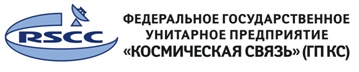 